ПРАВИТЕЛЬСТВО САНКТ-ПЕТЕРБУРГАКОМИТЕТ ПО РАЗВИТИЮ ТУРИЗМА САНКТ-ПЕТЕРБУРГАРАСПОРЯЖЕНИЕот 6 июля 2022 г. N 20-рО РЕАЛИЗАЦИИ ПОСТАНОВЛЕНИЯ ПРАВИТЕЛЬСТВАСАНКТ-ПЕТЕРБУРГА ОТ 07.06.2022 N 488В целях реализации пункта 2 постановления Правительства Санкт-Петербурга от 07.06.2022 N 488 "О Порядке предоставления в 2022 году субсидий социально ориентированным некоммерческим организациям на организацию и проведение в Санкт-Петербурге конгрессно-выставочных мероприятий":1. Утвердить:1.1. Порядок подачи заявления на участие в конкурсном отборе на право получения в 2022 году субсидий социально ориентированным некоммерческим организациям на организацию и проведение в Санкт-Петербурге конгрессно-выставочных мероприятий (далее - субсидии) согласно приложению N 1 к настоящему распоряжению.1.2. Форму заявления на участие в конкурсном отборе на право получения в 2022 году субсидий согласно приложению N 2 к настоящему распоряжению.1.3. Перечень документов, представляемых для участия в конкурсном отборе на право получения в 2022 году субсидий (далее - конкурсный отбор), прилагаемых к заявлению на участие в конкурсном отборе (далее - заявление), согласно приложению N 3 к настоящему распоряжению.1.4. Форму журнала приема заявлений согласно приложению N 4 к настоящему распоряжению.1.5. Положение о рабочей группе по проверке заявлений и документов, представляемых в Комитет по развитию туризма Санкт-Петербурга (далее - Комитет) для участия в конкурсном отборе (далее - рабочая группа), согласно приложению N 5 к настоящему распоряжению.1.6. Состав рабочей группы согласно приложению N 6 к настоящему распоряжению.1.7. Положение о конкурсной комиссии на право получения в 2022 году субсидий (далее - конкурсная комиссия) согласно приложению N 7 к настоящему распоряжению.1.8. Состав конкурсной комиссии согласно приложению N 8 к настоящему распоряжению.1.9. Порядок оценки конкурсной комиссией заявлений и прилагаемых к ним документов и порядок расчета баллов согласно приложению N 9 к настоящему распоряжению.1.10. Порядок предоставления отчетности об использовании субсидий, предоставленных в 2022 году, и достижении показателей результативности предоставления субсидий согласно приложению N 10 к настоящему распоряжению.2. Установить:2.1. проведение Комитетом обязательных проверок соблюдения получателями субсидий условий, целей и порядка предоставления субсидий осуществляется в течение шести месяцев с момента предоставления получателями субсидий отчетности об использовании субсидий.2.2. срок проведения конкурсного отбора составляет не более 96 календарных дней с даты объявления о проведении конкурсного отбора.2.3. объявление о проведении конкурсного отбора (далее - объявление) размещается не позднее дня, предшествующего дню начала приема заявок и документов, на сайте Комитета https://www.gov.spb.ru/gov/otrasl/c_tourism/ на весь период проведения конкурсного отбора.2.4. участники отбора в случае необходимости направляют в письменной форме в Комитет запрос, продублировав его направление в электронной форме на адрес электронной почты info@krt.gov.spb.ru, о предоставлении разъяснений положений, содержащихся в объявлении. В течение трех рабочих дней с даты поступления указанного запроса Комитет направляет в письменной форме или в форме электронного документа разъяснения положений, содержащихся в объявлении, если указанный запрос поступил в Комитет не позднее чем за пять рабочих дней до даты окончания срока подачи заявок и документов.2.5. прием заявок в электронном виде посредством программно-аппаратного комплекса для приема и обработки документов на оказание социально ориентированным некоммерческим организациям мер финансовой поддержки и предоставления им субсидий в 2022 году не предусмотрен.3. Контроль за выполнением распоряжения оставляю за собой.Председатель Комитетапо развитию туризмаСанкт-ПетербургаС.Е.КорнеевПРИЛОЖЕНИЕ N 1к распоряжениюКомитета по развитиютуризма Санкт-Петербургаот 06.07.2022 N 20-рПОРЯДОКПРЕДСТАВЛЕНИЯ ЗАЯВЛЕНИЯ НА УЧАСТИЕ В КОНКУРСНОМ ОТБОРЕНА ПРАВО ПОЛУЧЕНИЯ В 2022 ГОДУ СУБСИДИЙ СОЦИАЛЬНООРИЕНТИРОВАННЫМ НЕКОММЕРЧЕСКИМ ОРГАНИЗАЦИЯМ НА ОРГАНИЗАЦИЮИ ПРОВЕДЕНИЕ В САНКТ-ПЕТЕРБУРГЕ КОНГРЕССНО-ВЫСТАВОЧНЫХМЕРОПРИЯТИЙ1. Настоящий Порядок устанавливает порядок представления заявления на участие в конкурсном отборе на право получения в 2022 году субсидий на привлечение в Санкт-Петербург конгрессно-выставочных мероприятий (далее - Порядок представления заявления).2. В настоящем Порядке представления заявления для целей его использования применяются термины, установленные пунктом 1.2 раздела 1 Порядка предоставления в 2022 году субсидий социально ориентированным некоммерческим организациям на организацию и проведение в Санкт-Петербурге конгрессно-выставочных мероприятий, утвержденного постановлением Правительства Санкт-Петербурга от 07.06.2022 N 488 "О Порядке предоставления в 2022 году субсидий социально ориентированным некоммерческим организациям на организацию и проведение в Санкт-Петербурге конгрессно-выставочных мероприятий".3. Заявления и документы представляются претендентами на получение субсидий в соответствии со сроками и местом, установленными в объявлении. Объявление размещается на информационном портале Комитета по развитию туризма Санкт-Петербурга (далее - Комитет) в информационно-телекоммуникационной сети "Интернет" по адресу: https://www.gov.spb.ru/gov/otrasl/c_tourism/.4. Заявления и документы представляются лично руководителем претендента на получение субсидий либо лицом, действующим на основании доверенности. Представление заявления и документов почтовым отправлением не предусмотрено.5. Заявление и документы должны быть сшиты в единый комплект документов, пронумерованы и заверены подписью руководителя или уполномоченного лица и печатью (при наличии). Первым должно быть прошито заявление. Второй по порядку должна быть прошита опись документов. Далее должны быть прошиты остальные документы, указанные в приложении N 3 к настоящему распоряжению, в соответствии с очередностью их указания в описи документов.6. Заявления и документы предоставляются претендентом на получение субсидий в запечатанном конверте.7. Вместе с заявлением и документами предоставляется электронный носитель с электронными версиями направляемых документов.8. Ответственность за своевременность и полноту подачи заявлений и документов, их достоверность и соответствие требованиям настоящего Порядка представления заявления несут представившие их претенденты на получение субсидий.9. Заявления и документы принимаются сотрудниками отдела государственных программ, планирования и закупок Комитета по адресу: Санкт-Петербург, ул. Новгородская, д. 20, литер. А, административно-деловой комплекс "Невская ратуша", каб. 3030, после получения номера регистрации входящей корреспонденции в секторе информационно-организационного обеспечения, каб. 3029.10. При приеме заявлений и документов сведения о представленных заявлениях и документах вносятся лицами, указанными в пункте 9 настоящего Порядка представления заявления, в Журнал приема заявлений на участие в конкурсном отборе на право получения в 2022 году субсидий социально ориентированным некоммерческим организациям на организацию и проведение в Санкт-Петербурге конгрессно-выставочных мероприятий, который ведется по форме согласно приложению N 4 к настоящему распоряжению (далее - Журнал). В соответствующей графе Журнала лицами, указанными в пункте 9 настоящего Порядка представления заявления, обеспечивается проставление подписи лица, представившего заявление и документы.Лицами, указанными в пункте 9 настоящего Порядка представления заявления, обеспечивается проставление порядкового номера на конверте, представляемом претендентом на получение субсидии. Номер, проставляемый на конверте, должен соответствовать номеру, присвоенному конверту с заявлением и документами в Журнале.11. Копия заявления с отметкой лиц, указанных в пункте 9 настоящего Порядка предоставления заявления, по желанию предоставляется лицу, представившему заявление и документы, о чем делается отметка в Журнале.Заявление и документы, представленные после даты окончания подачи заявлений и документов, указанных в объявлении, а также лицом, не подтвердившим свои полномочия, не принимаются и не рассматриваются.12. Отзыв и внесение изменений в заявление и документы не предусмотрены.ПРИЛОЖЕНИЕ N 2к распоряжениюКомитета по развитиютуризма Санкт-Петербургаот 06.07.2022 N 20-рПриложение N 1к Форме заявления на участиев конкурсном отборе на правополучения в 2022 году субсидийсоциально ориентированнымнекоммерческим организациямна организацию и проведениев Санкт-Петербургеконгрессно-выставочныхмероприятийФОРМА КОНКУРСНОГО ПРЕДЛОЖЕНИЯна участие в конкурсном отборе на право полученияв 2022 году субсидий социально ориентированнымнекоммерческим организациям на организацию и проведениев Санкт-Петербурге конгрессно-выставочных мероприятийПриложение N 2к Форме заявления на участиев конкурсном отборе на правополучения в 2022 году субсидийсоциально ориентированнымнекоммерческим организациямна организацию и проведениев Санкт-Петербургеконгрессно-выставочныхмероприятийПРИЛОЖЕНИЕ N 3к распоряжениюКомитета по развитиютуризма Санкт-Петербургаот 06.07.2022 N 20-рПЕРЕЧЕНЬДОКУМЕНТОВ, ПРЕДСТАВЛЯЕМЫХ ДЛЯ УЧАСТИЯ В КОНКУРСНОМ ОТБОРЕНА ПРАВО ПОЛУЧЕНИЯ В 2022 ГОДУ СУБСИДИЙ СОЦИАЛЬНООРИЕНТИРОВАННЫМ НЕКОММЕРЧЕСКИМ ОРГАНИЗАЦИЯМ НА ОРГАНИЗАЦИЮИ ПРОВЕДЕНИЕ В САНКТ-ПЕТЕРБУРГЕ КОНГРЕССНО-ВЫСТАВОЧНЫХМЕРОПРИЯТИЙ, ПРИЛАГАЕМЫХ К ЗАЯВЛЕНИЮ НА УЧАСТИЕВ КОНКУРСНОМ ОТБОРЕ1. Вместе с заявлением на участие в конкурсном отборе на право получения в 2022 году субсидий социально ориентированным некоммерческим организациям на организацию и проведение в Санкт-Петербурге конгрессно-выставочных мероприятий претендентом на получение субсидии предоставляются следующие документы:1.1. Конкурсное предложение по форме согласно приложению N 1 к приложению N 2 к настоящему распоряжению.1.2. Расчет размера субсидии по форме согласно приложению N 2 к приложению N 2 к настоящему распоряжению.1.3. Копия свидетельства о государственной регистрации юридического лица, заверенная подписью руководителя и печатью (при наличии).1.4. Копии учредительных документов, а также всех действующих изменений и дополнений к ним, заверенные подписью руководителя и печатью (при наличии).1.5. Копии документов, подтверждающих назначение на должность (избрание) руководителя юридического лица, заверенные подписью руководителя и печатью (при наличии).1.6. Справка юридического лица об отсутствии нарушений бюджетного законодательства Российской Федерации, иных нормативных правовых актов, регулирующих бюджетные правоотношения, и договоров (соглашений), на основании которых предоставляются средства из бюджета бюджетной системы Российской Федерации, при использовании денежных средств, предоставляемых из бюджета Санкт-Петербурга, за период не менее одного календарного года, предшествующего году получения субсидий, по которым не исполнены требования о возврате средств в бюджет Санкт-Петербурга, и(или) вступившее в силу постановление о назначении административного наказания, заверенная подписью руководителя и печатью (при наличии) - в свободной форме.1.7. Справка юридического лица об отсутствии информации о юридическом лице в реестре недобросовестных поставщиков (подрядчиков, исполнителей), ведение которого осуществляется в соответствии с Федеральным законом "О контрактной системе в сфере закупок товаров, работ, услуг для обеспечения государственных и муниципальных нужд", заверенная подписью руководителя и печатью (при наличии) - в свободной форме.1.8. Справка юридического лица об отсутствии информации о юридическом лице в реестре недобросовестных поставщиков (подрядчиков, исполнителей) в связи с отказом от исполнения заключенных государственных (муниципальных) контрактов о поставке товаров, выполнении работ, оказании услуг по причине введения политических или экономических санкций иностранными государствами, совершающими недружественные действия в отношении Российской Федерации, граждан Российской Федерации или российских юридических лиц, и(или) введением иностранными государствами, государственными объединениями и(или) союзами и(или) государственными (межгосударственными) учреждениями иностранных государств или государственных объединений и(или) союзов мер ограничительного характера.1.9. Справка юридического лица об отсутствии иных бюджетных ассигнований на финансовое обеспечение (возмещение затрат) - в свободной форме.1.10. Справка юридического лица об отсутствии просроченной задолженности по возврату в бюджет Санкт-Петербурга субсидий, бюджетных инвестиций, предоставленных в том числе в соответствии с иными правовыми актами, и иной просроченной задолженности перед бюджетом Санкт-Петербурга, на дату подачи заявления и документов, заверенная подписью руководителя и печатью (при наличии) - в свободной форме.1.11. Сведения территориального налогового органа по состоянию на 1 число месяца, в котором претендент на получение субсидии обратился за предоставлением субсидии, об отсутствии неисполненной обязанности по уплате налогов, сборов, страховых взносов, пеней, штрафов, процентов, превышающей 300 тыс. рублей, подлежащих уплате в соответствии с законодательством Российской Федерации о налогах и сборах.1.12. Справка юридического лица об отсутствии проведения в отношении юридического лица процедур реорганизации, банкротства и(или) ликвидации, на дату подачи заявления и документов, заверенная подписью руководителя и печатью (при наличии) - в свободной форме.1.13. Справка юридического лица об отсутствии информации о юридическом лице в перечне организаций и физических лиц, в отношении которых имеются сведения об их причастности к экстремистской деятельности или терроризму, либо в перечне организаций и физических лиц, в отношении которых имеются сведения об их причастности к распространению оружия массового уничтожения, заверенная подписью руководителя и печатью (при наличии) - в свободной форме).1.14. Справка юридического лица о том, что в течение 2021 года ежемесячный уровень средней заработной платы работников был не ниже минимальной заработной платы в Санкт-Петербурге, установленной региональным соглашением о минимальной заработной плате в Санкт-Петербурге на 2021 год, заверенная подписью руководителя и печатью (при наличии) - в свободной форме.1.15. Документы, подтверждающие в соответствии с действующим законодательством Российской Федерации фактически произведенные затраты, в том числе <1>:--------------------------------<1> В случае привлечения социально ориентированными некоммерческими организациями (за исключением государственных (муниципальных) учреждений), осуществляющими свою деятельность на территории Санкт-Петербурга и подавшими заявление и документы на участие в конкурсном отборе на право получения в 2021 году субсидий социально ориентированным некоммерческим организациям на организацию и проведение в Санкт-Петербурге конгрессно-выставочных мероприятий (далее - претенденты на получение субсидий), к реализации мероприятия, указанного в заявлении на участие в конкурсном отборе (далее - мероприятие) третьих лиц, претендент на получение субсидии в составе заявления на участие в конкурсном отборе на право получения в 2021 году субсидий и документов представляет первичные бухгалтерские и иные документы указанных третьих лиц, подтверждающие затраты, понесенные в связи с организацией и проведением мероприятия.1.15.1. Документы, подтверждающие возникновение обязательства при заключении договоров со сторонними организациями и физическими лицами - договоры, счета, копии лицензий - при осуществлении лицензируемых видов деятельности; при оказании услуг штатными сотрудниками - приказы, табели учета рабочего времени.1.15.2. Документы, подтверждающие возникновение денежного обязательства: счета-фактуры, акты, товарные накладные, товарно-транспортные накладные, путевые листы, расчетные или расчетно-платежные ведомости, авансовые отчеты с приложением копий проездных документов, посадочных талонов, билетов и прочих документов, подтверждающих произведенные расходы.1.15.3. Документы, подтверждающие факт оплаты: при оплате по безналичному расчету прилагаются платежные поручения с отметкой банка и(или) выписки банка; при оплате за наличный расчет прилагаются кассовые, товарные чеки, расчетно-платежные и(или) платежные ведомости, расходные кассовые ордера;1.15.4. Фотоотчет (не менее 50 фотографий), подтверждающий факт организации и проведения конгрессно-выставочного мероприятия (в том числе фотографии, подтверждающие реализацию каждого мероприятия, предусмотренного расчетом размера субсидии на привлечение в Санкт-Петербург конгрессно-выставочных мероприятий).1.15.5. Иные документы, подтверждающие фактически произведенные затраты, указанные в приложении N 1 к постановлению Правительства Санкт-Петербурга от 07.06.2022 N 488 "О Порядке предоставления в 2022 году субсидий социально ориентированным некоммерческим организациям на организацию и проведение в Санкт-Петербурге конгрессно-выставочных мероприятий".1.16. Опись документов с указанием количества страниц каждого документа в заявке и порядкового номера первой страницы каждого документа в общей нумерации документов заявки.ПРИЛОЖЕНИЕ N 4к распоряжениюКомитета по развитиютуризма Санкт-Петербургаот 06.07.2022 N 20-рПРИЛОЖЕНИЕ N 5к распоряжениюКомитета по развитиютуризма Санкт-Петербургаот 06.07.2022 N 20-рПОЛОЖЕНИЕО РАБОЧЕЙ ГРУППЕ ПО ПРОВЕРКЕ ДОКУМЕНТОВ И МАТЕРИАЛОВ,ПРЕДСТАВЛЯЕМЫХ В КОМИТЕТ ПО РАЗВИТИЮ ТУРИЗМАСАНКТ-ПЕТЕРБУРГА ДЛЯ УЧАСТИЯ В КОНКУРСНОМ ОТБОРЕ НА ПРАВОПОЛУЧЕНИЯ В 2022 ГОДУ СУБСИДИЙ СОЦИАЛЬНО ОРИЕНТИРОВАННЫМНЕКОММЕРЧЕСКИМ ОРГАНИЗАЦИЯМ НА ОРГАНИЗАЦИЮ И ПРОВЕДЕНИЕВ САНКТ-ПЕТЕРБУРГЕ КОНГРЕССНО-ВЫСТАВОЧНЫХ МЕРОПРИЯТИЙ1. Рабочая группа по проверке документов и материалов, представляемых в Комитет по развитию туризма Санкт-Петербурга (далее - Комитет) для участия в конкурсном отборе на право получения в 2022 году субсидий социально ориентированным некоммерческим организациям на организацию и проведение в Санкт-Петербурге конгрессно-выставочных мероприятий (далее - рабочая группа, субсидии), создана в целях первичного рассмотрения заявок на получение субсидий в целях реализации постановления Правительства Санкт-Петербурга от 07.06.2022 N 488 "О Порядке предоставления в 2022 году субсидий социально ориентированным некоммерческим организациям на организацию и проведение в Санкт-Петербурге конгрессно-выставочных мероприятий" (далее - Постановление).2. В состав рабочей группы входят: председатель рабочей группы, члены рабочей группы и секретарь рабочей группы.Секретарь рабочей группы не является членом рабочей группы.3. Решения рабочей группы носят рекомендательный характер для деятельности Конкурсной комиссии на право получения в 2022 году субсидий социально ориентированным некоммерческим организациям на организацию и проведение в Санкт-Петербурге конгрессно-выставочных мероприятий.4. После окончания срока подачи заявлений и документов, установленного в объявлении, размещаемом на информационном портале Комитета в информационно-телекоммуникационной сети "Интернет" по адресу: https://www.gov.spb.ru/gov/otrasl/c_tourism/, в течение 15 рабочих дней рабочая группа Комитета осуществляет следующие действия:проверку соответствия заявления форме, утвержденной Комитетом;проверку соответствия документов описи документов;проверку комплектности документов в соответствии с перечнем документов, утвержденным Комитетом;проверку заверения документов подписью руководителя и печатью претендента на получение субсидий, а также их надлежащего оформления;рассматривает представленные заявления и документы на соблюдение условий и целей предоставления субсидий, установленных Постановлением;осуществляет проверку достоверности сведений, содержащихся в заявлении и документах, путем их сопоставления между собой, с информацией, полученной из открытых источников способами, не запрещенными действующим законодательством, а также путем направления посредством системы межведомственного электронного взаимодействия оперативных запросов.5. По результатам рассмотрения заявления и документов рабочая группа подготавливает заключение (положительное/отрицательное) о результатах рассмотрения заявления и документов (далее - заключение).Критериями для подготовки заключения являются:соблюдение (несоблюдение) условий и целей предоставления субсидий, установленных постановлением;достоверность (недостоверность) сведений, содержащихся в заявлении и документах, проверка которых проводится рабочей группой в соответствии с настоящим пунктом;соответствие (несоответствие) представленного комплекта документов перечню документов, указанному в приложении N 3 к настоящему распоряжению;наличие (отсутствие) бюджетных ассигнований (свободного остатка бюджетных ассигнований) на предоставление субсидий на момент рассмотрения заявления и документов.В случае обнаружения арифметических ошибок в расчете размера субсидий рабочая группа отражает указанную информацию в заключении.В заключениях рабочей группы в том числе указываются рекомендации о допуске (недопуске) заявления к участию в конкурсном отборе и предельный размер подлежащих возмещению затрат. Предельный размер подлежащих возмещению затрат определяется рабочей группой на основании документов, подтверждающих фактически произведенные затраты, представленных претендентом на получение субсидии.6. В течение трех рабочих дней со дня подписания председателем рабочей группы заключений, указанных в настоящем пункте, рабочая группа обеспечивает их передачу членам конкурсной комиссии вместе с заявлениями и документами.ПРИЛОЖЕНИЕ N 6к распоряжениюКомитета по развитиютуризма Санкт-Петербургаот 06.07.2022 N 20-рСОСТАВРАБОЧЕЙ ГРУППЫ ПО ПРОВЕРКЕ ДОКУМЕНТОВ И МАТЕРИАЛОВ,ПРЕДСТАВЛЯЕМЫХ В КОМИТЕТ ПО РАЗВИТИЮ ТУРИЗМАСАНКТ-ПЕТЕРБУРГА ДЛЯ УЧАСТИЯ В КОНКУРСНОМ ОТБОРЕ НА ПРАВОПОЛУЧЕНИЯ В 2022 ГОДУ СУБСИДИЙ СОЦИАЛЬНО ОРИЕНТИРОВАННЫМНЕКОММЕРЧЕСКИМ ОРГАНИЗАЦИЯМ НА ОРГАНИЗАЦИЮ И ПРОВЕДЕНИЕВ САНКТ-ПЕТЕРБУРГ КОНГРЕССНО-ВЫСТАВОЧНЫХ МЕРОПРИЯТИЙПРИЛОЖЕНИЕ N 7к распоряжениюКомитета по развитиютуризма Санкт-Петербургаот 06.07.2022 N 20-рПОЛОЖЕНИЕО КОНКУРСНОЙ КОМИССИИ НА ПРАВО ПОЛУЧЕНИЯ В 2022 ГОДУСУБСИДИЙ СОЦИАЛЬНО ОРИЕНТИРОВАННЫМ НЕКОММЕРЧЕСКИМОРГАНИЗАЦИЯМ НА ОРГАНИЗАЦИЮ И ПРОВЕДЕНИЕ В САНКТ-ПЕТЕРБУРГЕКОНГРЕССНО-ВЫСТАВОЧНЫХ МЕРОПРИЯТИЙ1. Общие положения1.1. Конкурсная комиссия создана в соответствии с постановлением Правительства Санкт-Петербурга от 07.06.2022 N 488 "О Порядке предоставления в 2022 году субсидий социально ориентированным некоммерческим организациям на организацию и проведение в Санкт-Петербурге конгрессно-выставочных мероприятий" (далее - Постановление) в целях:принятия решения о допуске (недопуске) к участию в конкурсном отборе на право получения в 2022 субсидий социально ориентированным некоммерческим организациям на организацию и проведение в Санкт-Петербурге конгрессно-выставочных мероприятий (далее - субсидии);принятия решения о предоставлении (непредоставлении) в 2022 году субсидии и ее размерах.1.2. Конкурсная комиссия осуществляет свою деятельность на общественных началах и в соответствии с принципами добровольности, равноправия ее членов и гласности в работе.1.3. Конкурсная комиссия в своей деятельности руководствуется законодательством Российской Федерации и Санкт-Петербурга, а также настоящим Положением.1.4. Организационное обеспечение деятельности конкурсной комиссии осуществляется отделом государственных программ, планирования и закупок Комитета по развитию туризма Санкт-Петербурга (далее - Отдел).1.5. В настоящем Положении для целей его использования применяются термины, установленные пунктом 1.2 раздела 1 Порядка предоставления в 2022 году субсидий социально ориентированным некоммерческим организациям на организацию и проведение в Санкт-Петербурге конгрессно-выставочных мероприятий, утвержденного Постановлением.2. Задачи и полномочия конкурсной комиссии2.1. Задачей конкурсной комиссии является рассмотрение и оценка заявлений и документов, представляемых для участия в конкурсном отборе на право получения в 2022 субсидий социально ориентированным некоммерческим организациям на организацию и проведение в Санкт-Петербурге конгрессно-выставочных мероприятий с учетом предоставленных рабочей группой заключений.2.2. В целях реализации задачи, предусмотренной пунктом 2.1 настоящего Положения, конкурсная комиссия:рассматривает полученные от рабочей группы заключения, заявления и документы;осуществляет оценку представленных заявлений и документов;подготавливает и подписывает протоколы заседаний;осуществляет иные полномочия, необходимые для реализации задач конкурсной комиссии.2.3. Решение о предоставлении субсидий социально ориентированным некоммерческим организациям на организацию и проведение в Санкт-Петербурге конгрессно-выставочных мероприятий принимается Комитетом по развитию туризма Санкт-Петербурга путем издания соответствующего распоряжения на основании протокола заседания конкурсной комиссии об определении победителей отбора и размерах предоставляемых субсидий в течение 10 рабочих дней с даты подписания протокола заседания конкурсной комиссии.3. Организация работы конкурсной комиссии3.1. Председатель конкурсной комиссии возглавляет и руководит ее работой.3.2. Председатель конкурсной комиссии:назначает даты заседаний конкурсной комиссии;утверждает повестку дня заседаний конкурсной комиссии;ведет заседания конкурсной комиссии;подписывает протоколы и документы, создаваемые в результате работы конкурсной комиссии.3.3. В отсутствие председателя конкурсной комиссии его обязанности исполняет заместитель председателя конкурсной комиссии.3.4. Члены конкурсной комиссии имеют право вносить предложения по порядку работы конкурсной комиссии, а также участвовать в обсуждении вопросов, внесенных в повестку дня заседания конкурсной комиссии.3.5. Секретарь конкурсной комиссии:информирует членов конкурсной комиссии о дате, времени, месте проведения и повестке дня заседания конкурсной комиссии;готовит документы к рассмотрению на заседании конкурсной комиссии;информирует членов конкурсной комиссии по вопросам ее деятельности;ведет протоколы заседания конкурсной комиссии;готовит и направляет членам конкурсной комиссии документы по вопросам деятельности комиссии.В случае отсутствия секретаря конкурсной комиссии его обязанности может исполнять любой член конкурсной комиссии.Секретарь конкурсной комиссии не является членом конкурсной комиссии.3.6. В течение 20 рабочих дней с момента получения направленных рабочей группой заявлений, документов и заключений конкурсная комиссия рассматривает указанные документы и на своем заседании принимает решение о допуске (недопуске) претендентов на получение субсидий к участию в конкурсном отборе, а также проводит конкурсный отбор и принимает решение о победителях конкурсного отбора и размерах предоставляемых субсидий.3.7. Конкурсный отбор проводится в соответствии с разделом 6 Постановления.3.8. Решения конкурсной комиссии считаются правомочными при участии в заседании конкурсной комиссии не менее половины членов конкурсной комиссии.3.9. Решения конкурсной комиссии принимаются простым большинством голосов присутствующих на заседании членов конкурсной комиссии путем открытого голосования. В случае равенства голосов решающим является голос председательствующего на заседании конкурсной комиссии.3.10. Решения конкурсной комиссии оформляются протоколом, который подписывается председателем конкурсной комиссии, секретарем конкурсной комиссии, всеми присутствующими на заседании членами конкурсной комиссии в течение 3 рабочих дней с даты проведения заседания конкурсной комиссии.4. Проверка наличия конфликта интересов у членовконкурсной комиссии4.1. Члены конкурсной комиссии должны принимать меры к недопущению конфликта интересов, ситуации, при которой личная заинтересованность (прямая или косвенная) лица, замещающего должность, замещение которой предусматривает обязанность принимать меры по предотвращению и урегулированию конфликта интересов, влияет или может повлиять на надлежащее, объективное и беспристрастное исполнение им должностных (служебных) обязанностей (осуществление полномочий).При этом под личной заинтересованностью понимается возможность получения доходов в виде денег, иного имущества, в том числе имущественных прав, услуг имущественного характера, результатов выполненных работ или каких-либо выгод (преимуществ) лицом, указанным в абзаце 1 настоящего пункта, и(или) состоящими с ним в близком родстве или свойстве лицами (родителями, супругами, детьми, братьями, сестрами, а также братьями, сестрами, родителями, детьми супругов и супругами детей), гражданами или организациями, с которыми лицо, указанное в абзаце 1 настоящего пункта, и(или) лица, состоящие с ним в близком родстве или свойстве, связаны имущественными, корпоративными или иными близкими отношениями.4.2. Члены конкурсной комиссии не позднее чем за 2 рабочих дня до начала заседания конкурсной комиссии в письменной форме уведомляют председателя конкурсной комиссии о наличии или отсутствии личной заинтересованности, которая приводит или может привести к возникновению у них конфликта интересов при принятии решения в рамках заседания конкурсной комиссии (далее - уведомление).4.3. Уведомления регистрируются в Журнале уведомлений о возникновении у членов конкурсной комиссии личной заинтересованности, которая приводит или может привести к возникновению у них конфликта интересов (далее - Журнал), в котором указываются сведения о заседании конкурсной комиссии, в рамках которого членом конкурсной комиссии представлено уведомление, о члене конкурсной комиссии, представившем уведомление, отметка о наличии или отсутствии личной заинтересованности, которая приводит или может привести к возникновению конфликта интересов у члена конкурсной комиссии, иная информация.Ответственным за оформление и ведение Журнала назначается ответственный секретарь конкурсной комиссии.4.4. Член конкурсной комиссии, уведомивший о наличии личной заинтересованности, которая приводит или может привести к возникновению у него конфликта интересов при принятии решения в рамках заседания конкурсной комиссии, к участию в заседании конкурсной комиссии не допускается.4.5. Председатель конкурсной комиссии на основании записей в Журнале оглашает список членов конкурсной комиссии, допущенных к участию в заседании конкурсной комиссии.4.6. Ответственный секретарь конкурсной комиссии не позднее 1 рабочего дня до проведения заседания конкурсной комиссии вносит в протокол заседания конкурсной комиссии сведения о членах Конкурсной комиссии, допущенных и не допущенных к участию в заседании конкурсной комиссии.4.7. Непринятие мер по предотвращению или урегулированию конфликта интересов, равно как и неисполнение или ненадлежащее исполнение обязанностей, связанных с непосредственным участием в деятельности конкурсной комиссии в качестве ее члена, влечет применение к члену конкурсной комиссии мер дисциплинарной и иных видов ответственности согласно нормам действующего законодательства Российской Федерации.ПРИЛОЖЕНИЕ N 8к распоряжениюКомитета по развитиютуризма Санкт-Петербургаот 06.07.2022 N 20-рСОСТАВКОНКУРСНОЙ КОМИССИИ НА ПРАВО ПОЛУЧЕНИЯ В 2022 ГОДУ СУБСИДИЙСОЦИАЛЬНО ОРИЕНТИРОВАННЫМ НЕКОММЕРЧЕСКИМ ОРГАНИЗАЦИЯМНА ОРГАНИЗАЦИЮ И ПРОВЕДЕНИЕ В САНКТ-ПЕТЕРБУРГЕКОНГРЕССНО-ВЫСТАВОЧНЫХ МЕРОПРИЯТИЙПРИЛОЖЕНИЕ N 9к распоряжениюКомитета по развитиютуризма Санкт-Петербургаот 06.07.2022 N 20-рПОРЯДОКОЦЕНКИ КОНКУРСНОЙ КОМИССИЕЙ НА ПРАВО ПОЛУЧЕНИЯ В 2022 ГОДУСУБСИДИЙ СОЦИАЛЬНО ОРИЕНТИРОВАННЫМ НЕКОММЕРЧЕСКИМОРГАНИЗАЦИЯМ НА ОРГАНИЗАЦИЮ И ПРОВЕДЕНИЕ В САНКТ-ПЕТЕРБУРГЕКОНГРЕССНО-ВЫСТАВОЧНЫХ МЕРОПРИЯТИЙ ЗАЯВЛЕНИЙ И ПРИЛАГАЕМЫХК НИМ ДОКУМЕНТОВ, ПОРЯДОК РАСЧЕТА БАЛЛОВ1. Оценка заявок на право получения в 2022 году субсидий социально ориентированным некоммерческим организациям на организацию и проведение в Санкт-Петербурге конгрессно-выставочных мероприятий (далее - заявка) производится конкурсной комиссией в соответствии с Порядком предоставления в 2022 году субсидий социально ориентированным некоммерческим организациям на организацию и проведение в Санкт-Петербурге конгрессно-выставочных мероприятий, утвержденным постановлением Правительства Санкт-Петербурга от 07.06.2022 N 488 (далее - Порядок предоставления субсидий), а также Положением о конкурсной комиссии, утвержденным приложением N 7 к настоящему распоряжению.2. Оценка заявок предполагает расчет баллов на основании критериев определения победителей конкурсных отборов, установленных в приложении N 2 к Порядку предоставления субсидий.По итогам проведенной членами конкурсной комиссии оценки заявок определяется итоговый и средний баллы оценки каждой заявки.Итоговый балл оценки заявки определяется как сумма баллов, выставленных членами конкурсной комиссии по каждому из критериев оценки.Средний балл оценки заявки определяется как отношение суммы баллов, выставленных членами конкурсной комиссии по каждому из критериев оценки, к количеству членов конкурсной комиссии, присутствовавших на заседании конкурсной комиссии.На основании рассчитанных средних баллов формируется рейтинг заявок участников конкурсного отбора.В отношении заявок, набравших менее 50 баллов, конкурсной комиссией принимается решение о непредоставлении субсидии. Заявки, набравшие менее 50 баллов, не могут быть повторно поданы в Комитет по развитию туризма Санкт-Петербурга для предоставления субсидий в 2022 году в соответствии с Порядком предоставления субсидий.3. Размер предоставляемых в 2022 году субсидий рассчитывается в соответствии с формулами, установленными пунктом 6.4 раздела 6 Порядка предоставления субсидий.4. Показателями результативности предоставления субсидий являются:количество принявших участие в конгрессно-выставочном мероприятии иностранных делегатов (участников) и(или) делегатов из субъектов Российской Федерации;количество публикаций о конгрессно-выставочном мероприятии на отечественных и(или) зарубежных информационных ресурсах сети "Интернет" (за исключением социальных сетей) и(или) в средствах массовой информации.5. Значения показателей результативности устанавливаются в соглашении о представлении субсидий.6. Достижение показателей результативности использования субсидий (далее - показатели результативности) оценивается индивидуально для каждого конгрессно-выставочного мероприятия. Степень достижения показателей результативности оценивается исходя из равных долей максимального значения каждого показателя результативности среди общего максимально возможного результата 100% достижения показателей результативности.7. В случае частичного недостижения показателя результативности, степень его достижения рассчитывается исходя из доли достигнутого значения показателя от максимально возможного. Степень достижения показателей результативности в процентном значении определяется при проведении проверки недостижения получателем субсидии показателей результативности и последующего принятия решения о возврате в бюджет Санкт-Петербурга части субсидии, пропорциональной объему недостигнутых показателей результативности, установленной пунктом 8.4 раздела 8 Порядка предоставления субсидий.ПРИЛОЖЕНИЕ N 10к распоряжениюКомитета по развитиютуризма Санкт-Петербургаот 06.07.2022 N 20-рПОРЯДОКПРЕДСТАВЛЕНИЯ ОТЧЕТНОСТИ ОБ ИСПОЛЬЗОВАНИИ СУБСИДИЙ СОЦИАЛЬНООРИЕНТИРОВАННЫМ НЕКОММЕРЧЕСКИМ ОРГАНИЗАЦИЯМ НА ОРГАНИЗАЦИЮИ ПРОВЕДЕНИЕ В САНКТ-ПЕТЕРБУРГЕ КОНГРЕССНО-ВЫСТАВОЧНЫХМЕРОПРИЯТИЙ, ПРЕДОСТАВЛЕННЫХ В 2022 ГОДУ, И ДОСТИЖЕНИИПОКАЗАТЕЛЕЙ РЕЗУЛЬТАТИВНОСТИ ПРЕДОСТАВЛЕНИЯ СУБСИДИЙ1. Настоящий Порядок представления отчетности об использовании субсидий социально ориентированным некоммерческим организациям на организацию и проведение в Санкт-Петербурге конгрессно-выставочных мероприятий, предоставленных в 2022 году, и достижении показателей результативности предоставления субсидий (далее - Порядок предоставления отчетности) устанавливает:порядок представления отчетности об использовании субсидий социально ориентированным некоммерческим организациям на организацию и проведение в Санкт-Петербурге конгрессно-выставочных мероприятий, предоставленных в 2022 году, и достижении показателей результативности предоставления субсидий;формы представления отчетности об использовании субсидий и достижении показателей результативности предоставления субсидий.2. В настоящем Порядке представления отчетности для целей его использования применяются термины, установленные пунктом 1.2 раздела 1 Порядка предоставления в 2022 году субсидий социально ориентированным некоммерческим организациям на организацию и проведение в Санкт-Петербурге конгрессно-выставочных мероприятий, утвержденного Постановлением Правительства Санкт-Петербурга от 07.06.2022 N 488 "О Порядке предоставления в 2022 году субсидий социально ориентированным некоммерческим организациям на организацию и проведение в Санкт-Петербурге конгрессно-выставочных мероприятий".3. Получатели субсидий представляют в Комитет по развитию туризма Санкт-Петербурга (далее - Комитет) отчетность об использовании субсидий и достижении показателей результативности предоставления субсидий в течение 10 (десяти) рабочих дней с момента подписания Комитетом акта об исполнении обязательств по соглашению (далее - отчетность).4. Получатели субсидий представляют в Комитет отчетность в виде финансового отчета по форме согласно приложению N 1 к настоящему Порядку предоставления отчетности, информационно-аналитического отчета по форме согласно приложению N 2 к настоящему Порядку предоставления отчетности и отчета о достижении показателей результативности предоставления субсидий по форме согласно приложению N 3 к настоящему Порядку предоставления отчетности.5. Получатели субсидий составляют отчетность на основании документов, подтверждающих использование субсидий и представленных в составе заявки на участие в конкурсном отборе на право получения в 2022 году субсидий.6. Документы отчетности должны быть сшиты в единый комплект документов, пронумерованы и заверены подписью руководителя или уполномоченного лица, главного бухгалтера и оттиском печати (при наличии).Приложение N 1к Порядку представления отчетностиоб использовании субсидий социальноориентированным некоммерческим организациямна организацию и проведение в Санкт-Петербургеконгрессно-выставочных мероприятий,предоставленных в 2022 году, и достижениипоказателей результативностипредоставления субсидийПриложение N 2к Порядку представления отчетностиоб использовании субсидий социальноориентированным некоммерческим организациямна организацию и проведение в Санкт-Петербургеконгрессно-выставочных мероприятий,предоставленных в 2022 году, и достижениипоказателей результативностипредоставления субсидийИНФОРМАЦИОННО-АНАЛИТИЧЕСКИЙ ОТЧЕТпо соглашению от ___________ N __________СОГЛАСОВАНОНачальник отдела государственныхпрограмм, планирования и закупокКомитета по развитию туризмаСанкт-Петербурга____________ /________________/1. Наименование конгрессно-выставочного мероприятия.2. Цель, задачи (достигнутый результат) проведения конгрессно-выставочного мероприятия.3. Место проведения конгрессно-выставочного мероприятия.4. Дата проведения конгрессно-выставочного мероприятия.5. Количество делегатов (участников) конгрессно-выставочного мероприятия.6. Иные количественные характеристики конгрессно-выставочного мероприятия.7. Презентация о проведенном мероприятии (не менее чем на 10 листах на электронном и бумажном носителях с приложением не менее 50 фотографий (в том числе фотографии, подтверждающие реализацию мероприятий, предусмотренных расчетом размера субсидии на организацию и проведение в Санкт-Петербурге конгрессно-выставочных мероприятий)."__" _______________ 2022 годаПриложение N 3к Порядку представления отчетностиоб использовании субсидий социальноориентированным некоммерческим организациямна организацию и проведение в Санкт-Петербургеконгрессно-выставочных мероприятий,предоставленных в 2022 году, и достижениипоказателей результативностипредоставления субсидий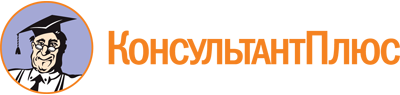 Распоряжение Комитета по развитию туризма Санкт-Петербурга от 06.07.2022 N 20-р
"О реализации постановления Правительства Санкт-Петербурга от 07.06.2022 N 488"Документ предоставлен КонсультантПлюс

www.consultant.ru

Дата сохранения: 10.12.2022
 ФОРМА ЗАЯВЛЕНИЯна участие в конкурсном отборе на право получения в 2022 году субсидий социально ориентированным некоммерческим организациям на организацию и проведение в Санкт-Петербурге конгрессно-выставочных мероприятийФОРМА ЗАЯВЛЕНИЯна участие в конкурсном отборе на право получения в 2022 году субсидий социально ориентированным некоммерческим организациям на организацию и проведение в Санкт-Петербурге конгрессно-выставочных мероприятийФОРМА ЗАЯВЛЕНИЯна участие в конкурсном отборе на право получения в 2022 году субсидий социально ориентированным некоммерческим организациям на организацию и проведение в Санкт-Петербурге конгрессно-выставочных мероприятийФОРМА ЗАЯВЛЕНИЯна участие в конкурсном отборе на право получения в 2022 году субсидий социально ориентированным некоммерческим организациям на организацию и проведение в Санкт-Петербурге конгрессно-выставочных мероприятийФОРМА ЗАЯВЛЕНИЯна участие в конкурсном отборе на право получения в 2022 году субсидий социально ориентированным некоммерческим организациям на организацию и проведение в Санкт-Петербурге конгрессно-выставочных мероприятийФОРМА ЗАЯВЛЕНИЯна участие в конкурсном отборе на право получения в 2022 году субсидий социально ориентированным некоммерческим организациям на организацию и проведение в Санкт-Петербурге конгрессно-выставочных мероприятийФОРМА ЗАЯВЛЕНИЯна участие в конкурсном отборе на право получения в 2022 году субсидий социально ориентированным некоммерческим организациям на организацию и проведение в Санкт-Петербурге конгрессно-выставочных мероприятийФОРМА ЗАЯВЛЕНИЯна участие в конкурсном отборе на право получения в 2022 году субсидий социально ориентированным некоммерческим организациям на организацию и проведение в Санкт-Петербурге конгрессно-выставочных мероприятийФОРМА ЗАЯВЛЕНИЯна участие в конкурсном отборе на право получения в 2022 году субсидий социально ориентированным некоммерческим организациям на организацию и проведение в Санкт-Петербурге конгрессно-выставочных мероприятийПредседателю Комитета по развитиютуризма Санкт-ПетербургаС.Е.КорнеевуПредседателю Комитета по развитиютуризма Санкт-ПетербургаС.Е.КорнеевуПредседателю Комитета по развитиютуризма Санкт-ПетербургаС.Е.КорнеевуПредседателю Комитета по развитиютуризма Санкт-ПетербургаС.Е.КорнеевуПредседателю Комитета по развитиютуризма Санкт-ПетербургаС.Е.Корнеевуот(указывается полное наименование претендента на получение субсидии в соответствии с учредительными документами)(указывается полное наименование претендента на получение субсидии в соответствии с учредительными документами)(указывается полное наименование претендента на получение субсидии в соответствии с учредительными документами)(указывается полное наименование претендента на получение субсидии в соответствии с учредительными документами)(указывается полное наименование претендента на получение субсидии в соответствии с учредительными документами)ЗАЯВЛЕНИЕна участие в конкурсном отборе на право получения в 2022 году субсидий социально ориентированным некоммерческим организациям на организацию и проведение в Санкт-Петербурге конгрессно-выставочных мероприятийЗАЯВЛЕНИЕна участие в конкурсном отборе на право получения в 2022 году субсидий социально ориентированным некоммерческим организациям на организацию и проведение в Санкт-Петербурге конгрессно-выставочных мероприятийЗАЯВЛЕНИЕна участие в конкурсном отборе на право получения в 2022 году субсидий социально ориентированным некоммерческим организациям на организацию и проведение в Санкт-Петербурге конгрессно-выставочных мероприятийЗАЯВЛЕНИЕна участие в конкурсном отборе на право получения в 2022 году субсидий социально ориентированным некоммерческим организациям на организацию и проведение в Санкт-Петербурге конгрессно-выставочных мероприятийЗАЯВЛЕНИЕна участие в конкурсном отборе на право получения в 2022 году субсидий социально ориентированным некоммерческим организациям на организацию и проведение в Санкт-Петербурге конгрессно-выставочных мероприятийЗАЯВЛЕНИЕна участие в конкурсном отборе на право получения в 2022 году субсидий социально ориентированным некоммерческим организациям на организацию и проведение в Санкт-Петербурге конгрессно-выставочных мероприятийЗАЯВЛЕНИЕна участие в конкурсном отборе на право получения в 2022 году субсидий социально ориентированным некоммерческим организациям на организацию и проведение в Санкт-Петербурге конгрессно-выставочных мероприятийЗАЯВЛЕНИЕна участие в конкурсном отборе на право получения в 2022 году субсидий социально ориентированным некоммерческим организациям на организацию и проведение в Санкт-Петербурге конгрессно-выставочных мероприятийЗАЯВЛЕНИЕна участие в конкурсном отборе на право получения в 2022 году субсидий социально ориентированным некоммерческим организациям на организацию и проведение в Санкт-Петербурге конгрессно-выставочных мероприятийВ соответствии с постановлением Правительства Санкт-Петербурга от 07.06.2022 N 488 "О Порядке предоставления в 2022 году субсидий социально ориентированным некоммерческим организациям на организацию и проведение в Санкт-Петербурге конгрессно-выставочных мероприятий" просим допустить к участию в конкурсном отборе на право получения в 2022 году субсидий социально ориентированным некоммерческим организациям на организацию и проведение в Санкт-Петербурге конгрессно-выставочных мероприятий и предоставить указанные субсидии в целях возмещения затрат, связанных с организацией и проведением в Санкт-Петербурге конгрессно-выставочного мероприятия ____________________ (указывается полное наименование конгрессно-выставочного мероприятия), в размере ______ (__________) рублей ______ копеек.В соответствии с постановлением Правительства Санкт-Петербурга от 07.06.2022 N 488 "О Порядке предоставления в 2022 году субсидий социально ориентированным некоммерческим организациям на организацию и проведение в Санкт-Петербурге конгрессно-выставочных мероприятий" просим допустить к участию в конкурсном отборе на право получения в 2022 году субсидий социально ориентированным некоммерческим организациям на организацию и проведение в Санкт-Петербурге конгрессно-выставочных мероприятий и предоставить указанные субсидии в целях возмещения затрат, связанных с организацией и проведением в Санкт-Петербурге конгрессно-выставочного мероприятия ____________________ (указывается полное наименование конгрессно-выставочного мероприятия), в размере ______ (__________) рублей ______ копеек.В соответствии с постановлением Правительства Санкт-Петербурга от 07.06.2022 N 488 "О Порядке предоставления в 2022 году субсидий социально ориентированным некоммерческим организациям на организацию и проведение в Санкт-Петербурге конгрессно-выставочных мероприятий" просим допустить к участию в конкурсном отборе на право получения в 2022 году субсидий социально ориентированным некоммерческим организациям на организацию и проведение в Санкт-Петербурге конгрессно-выставочных мероприятий и предоставить указанные субсидии в целях возмещения затрат, связанных с организацией и проведением в Санкт-Петербурге конгрессно-выставочного мероприятия ____________________ (указывается полное наименование конгрессно-выставочного мероприятия), в размере ______ (__________) рублей ______ копеек.В соответствии с постановлением Правительства Санкт-Петербурга от 07.06.2022 N 488 "О Порядке предоставления в 2022 году субсидий социально ориентированным некоммерческим организациям на организацию и проведение в Санкт-Петербурге конгрессно-выставочных мероприятий" просим допустить к участию в конкурсном отборе на право получения в 2022 году субсидий социально ориентированным некоммерческим организациям на организацию и проведение в Санкт-Петербурге конгрессно-выставочных мероприятий и предоставить указанные субсидии в целях возмещения затрат, связанных с организацией и проведением в Санкт-Петербурге конгрессно-выставочного мероприятия ____________________ (указывается полное наименование конгрессно-выставочного мероприятия), в размере ______ (__________) рублей ______ копеек.В соответствии с постановлением Правительства Санкт-Петербурга от 07.06.2022 N 488 "О Порядке предоставления в 2022 году субсидий социально ориентированным некоммерческим организациям на организацию и проведение в Санкт-Петербурге конгрессно-выставочных мероприятий" просим допустить к участию в конкурсном отборе на право получения в 2022 году субсидий социально ориентированным некоммерческим организациям на организацию и проведение в Санкт-Петербурге конгрессно-выставочных мероприятий и предоставить указанные субсидии в целях возмещения затрат, связанных с организацией и проведением в Санкт-Петербурге конгрессно-выставочного мероприятия ____________________ (указывается полное наименование конгрессно-выставочного мероприятия), в размере ______ (__________) рублей ______ копеек.В соответствии с постановлением Правительства Санкт-Петербурга от 07.06.2022 N 488 "О Порядке предоставления в 2022 году субсидий социально ориентированным некоммерческим организациям на организацию и проведение в Санкт-Петербурге конгрессно-выставочных мероприятий" просим допустить к участию в конкурсном отборе на право получения в 2022 году субсидий социально ориентированным некоммерческим организациям на организацию и проведение в Санкт-Петербурге конгрессно-выставочных мероприятий и предоставить указанные субсидии в целях возмещения затрат, связанных с организацией и проведением в Санкт-Петербурге конгрессно-выставочного мероприятия ____________________ (указывается полное наименование конгрессно-выставочного мероприятия), в размере ______ (__________) рублей ______ копеек.В соответствии с постановлением Правительства Санкт-Петербурга от 07.06.2022 N 488 "О Порядке предоставления в 2022 году субсидий социально ориентированным некоммерческим организациям на организацию и проведение в Санкт-Петербурге конгрессно-выставочных мероприятий" просим допустить к участию в конкурсном отборе на право получения в 2022 году субсидий социально ориентированным некоммерческим организациям на организацию и проведение в Санкт-Петербурге конгрессно-выставочных мероприятий и предоставить указанные субсидии в целях возмещения затрат, связанных с организацией и проведением в Санкт-Петербурге конгрессно-выставочного мероприятия ____________________ (указывается полное наименование конгрессно-выставочного мероприятия), в размере ______ (__________) рублей ______ копеек.В соответствии с постановлением Правительства Санкт-Петербурга от 07.06.2022 N 488 "О Порядке предоставления в 2022 году субсидий социально ориентированным некоммерческим организациям на организацию и проведение в Санкт-Петербурге конгрессно-выставочных мероприятий" просим допустить к участию в конкурсном отборе на право получения в 2022 году субсидий социально ориентированным некоммерческим организациям на организацию и проведение в Санкт-Петербурге конгрессно-выставочных мероприятий и предоставить указанные субсидии в целях возмещения затрат, связанных с организацией и проведением в Санкт-Петербурге конгрессно-выставочного мероприятия ____________________ (указывается полное наименование конгрессно-выставочного мероприятия), в размере ______ (__________) рублей ______ копеек.В соответствии с постановлением Правительства Санкт-Петербурга от 07.06.2022 N 488 "О Порядке предоставления в 2022 году субсидий социально ориентированным некоммерческим организациям на организацию и проведение в Санкт-Петербурге конгрессно-выставочных мероприятий" просим допустить к участию в конкурсном отборе на право получения в 2022 году субсидий социально ориентированным некоммерческим организациям на организацию и проведение в Санкт-Петербурге конгрессно-выставочных мероприятий и предоставить указанные субсидии в целях возмещения затрат, связанных с организацией и проведением в Санкт-Петербурге конгрессно-выставочного мероприятия ____________________ (указывается полное наименование конгрессно-выставочного мероприятия), в размере ______ (__________) рублей ______ копеек.В дополнение представляем следующую информацию:В дополнение представляем следующую информацию:В дополнение представляем следующую информацию:В дополнение представляем следующую информацию:В дополнение представляем следующую информацию:В дополнение представляем следующую информацию:В дополнение представляем следующую информацию:В дополнение представляем следующую информацию:В дополнение представляем следующую информацию:1. ИНН/КПП:1. ИНН/КПП:1. ИНН/КПП:1. ИНН/КПП:1. ИНН/КПП:1. ИНН/КПП:2. ОГРН:2. ОГРН:2. ОГРН:2. ОГРН:2. ОГРН:2. ОГРН:3. Юридический адрес:3. Юридический адрес:3. Юридический адрес:3. Юридический адрес:3. Юридический адрес:3. Юридический адрес:4. Фактический адрес:4. Фактический адрес:4. Фактический адрес:4. Фактический адрес:4. Фактический адрес:4. Фактический адрес:5. Контактный телефон, факс:5. Контактный телефон, факс:5. Контактный телефон, факс:5. Контактный телефон, факс:5. Контактный телефон, факс:5. Контактный телефон, факс:6. Почтовый адрес и адрес электронной почты:6. Почтовый адрес и адрес электронной почты:6. Почтовый адрес и адрес электронной почты:6. Почтовый адрес и адрес электронной почты:6. Почтовый адрес и адрес электронной почты:6. Почтовый адрес и адрес электронной почты:7. Контактное лицо и его телефон:7. Контактное лицо и его телефон:7. Контактное лицо и его телефон:7. Контактное лицо и его телефон:7. Контактное лицо и его телефон:7. Контактное лицо и его телефон:8. Банковские реквизиты:8. Банковские реквизиты:8. Банковские реквизиты:8. Банковские реквизиты:8. Банковские реквизиты:8. Банковские реквизиты:Достоверность представленных в составе заявки документов подтверждаю.Достоверность представленных в составе заявки документов подтверждаю.Достоверность представленных в составе заявки документов подтверждаю.Достоверность представленных в составе заявки документов подтверждаю.Достоверность представленных в составе заявки документов подтверждаю.Достоверность представленных в составе заявки документов подтверждаю.Достоверность представленных в составе заявки документов подтверждаю.Достоверность представленных в составе заявки документов подтверждаю.Достоверность представленных в составе заявки документов подтверждаю.(указывается должность)(указывается должность)(подпись)М.П.(подпись)М.П.(подпись)М.П.(Ф.И.О. руководителя)(Ф.И.О. руководителя)Настоящим заявлением подтверждаем, чтоНастоящим заявлением подтверждаем, чтоНастоящим заявлением подтверждаем, чтоНастоящим заявлением подтверждаем, чтоНастоящим заявлением подтверждаем, чтоНастоящим заявлением подтверждаем, что(указывается полное наименование претендента на получение субсидии в соответствии с учредительными документами)(указывается полное наименование претендента на получение субсидии в соответствии с учредительными документами)(указывается полное наименование претендента на получение субсидии в соответствии с учредительными документами)(указывается полное наименование претендента на получение субсидии в соответствии с учредительными документами)(указывается полное наименование претендента на получение субсидии в соответствии с учредительными документами)(указывается полное наименование претендента на получение субсидии в соответствии с учредительными документами)(указывается полное наименование претендента на получение субсидии в соответствии с учредительными документами)(указывается полное наименование претендента на получение субсидии в соответствии с учредительными документами)(указывается полное наименование претендента на получение субсидии в соответствии с учредительными документами)согласны на осуществление Комитетом по развитию туризма Санкт-Петербурга и Комитетом государственного финансового контроля Санкт-Петербурга обязательных проверок соблюдения получателями субсидий условий, целей и порядка предоставления субсидий.согласны на осуществление Комитетом по развитию туризма Санкт-Петербурга и Комитетом государственного финансового контроля Санкт-Петербурга обязательных проверок соблюдения получателями субсидий условий, целей и порядка предоставления субсидий.согласны на осуществление Комитетом по развитию туризма Санкт-Петербурга и Комитетом государственного финансового контроля Санкт-Петербурга обязательных проверок соблюдения получателями субсидий условий, целей и порядка предоставления субсидий.согласны на осуществление Комитетом по развитию туризма Санкт-Петербурга и Комитетом государственного финансового контроля Санкт-Петербурга обязательных проверок соблюдения получателями субсидий условий, целей и порядка предоставления субсидий.согласны на осуществление Комитетом по развитию туризма Санкт-Петербурга и Комитетом государственного финансового контроля Санкт-Петербурга обязательных проверок соблюдения получателями субсидий условий, целей и порядка предоставления субсидий.согласны на осуществление Комитетом по развитию туризма Санкт-Петербурга и Комитетом государственного финансового контроля Санкт-Петербурга обязательных проверок соблюдения получателями субсидий условий, целей и порядка предоставления субсидий.согласны на осуществление Комитетом по развитию туризма Санкт-Петербурга и Комитетом государственного финансового контроля Санкт-Петербурга обязательных проверок соблюдения получателями субсидий условий, целей и порядка предоставления субсидий.согласны на осуществление Комитетом по развитию туризма Санкт-Петербурга и Комитетом государственного финансового контроля Санкт-Петербурга обязательных проверок соблюдения получателями субсидий условий, целей и порядка предоставления субсидий.согласны на осуществление Комитетом по развитию туризма Санкт-Петербурга и Комитетом государственного финансового контроля Санкт-Петербурга обязательных проверок соблюдения получателями субсидий условий, целей и порядка предоставления субсидий.Настоящим заявлением подтверждаем, что уНастоящим заявлением подтверждаем, что уНастоящим заявлением подтверждаем, что уНастоящим заявлением подтверждаем, что уНастоящим заявлением подтверждаем, что уНастоящим заявлением подтверждаем, что у:(указывается полное наименование претендента на получение субсидии в соответствии с учредительными документами)(указывается полное наименование претендента на получение субсидии в соответствии с учредительными документами)(указывается полное наименование претендента на получение субсидии в соответствии с учредительными документами)(указывается полное наименование претендента на получение субсидии в соответствии с учредительными документами)(указывается полное наименование претендента на получение субсидии в соответствии с учредительными документами)(указывается полное наименование претендента на получение субсидии в соответствии с учредительными документами)(указывается полное наименование претендента на получение субсидии в соответствии с учредительными документами)(указывается полное наименование претендента на получение субсидии в соответствии с учредительными документами)(указывается полное наименование претендента на получение субсидии в соответствии с учредительными документами)отсутствуют нарушения бюджетного законодательства Российской Федерации, иных нормативных правовых актов, регулирующих бюджетные правоотношения, и договоров (соглашений), на основании которых предоставляются средства из бюджета бюджетной системы Российской Федерации, при использовании денежных средств, предоставляемых из бюджета Санкт-Петербурга;отсутствует неисполненная обязанность по уплате налогов, сборов, страховых взносов, пеней, штрафов, процентов, превышающая 300 тыс. рублей, подлежащих уплате в соответствии с законодательством Российской Федерации о налогах и сборах;отсутствует просроченная задолженность по возврату в бюджет Санкт-Петербурга субсидий, бюджетных инвестиций, предоставленных в том числе в соответствии с иными правовыми актами, и иная просроченная задолженность перед бюджетом Санкт-Петербурга;отсутствуют иные бюджетные ассигнования на реализациюотсутствуют нарушения бюджетного законодательства Российской Федерации, иных нормативных правовых актов, регулирующих бюджетные правоотношения, и договоров (соглашений), на основании которых предоставляются средства из бюджета бюджетной системы Российской Федерации, при использовании денежных средств, предоставляемых из бюджета Санкт-Петербурга;отсутствует неисполненная обязанность по уплате налогов, сборов, страховых взносов, пеней, штрафов, процентов, превышающая 300 тыс. рублей, подлежащих уплате в соответствии с законодательством Российской Федерации о налогах и сборах;отсутствует просроченная задолженность по возврату в бюджет Санкт-Петербурга субсидий, бюджетных инвестиций, предоставленных в том числе в соответствии с иными правовыми актами, и иная просроченная задолженность перед бюджетом Санкт-Петербурга;отсутствуют иные бюджетные ассигнования на реализациюотсутствуют нарушения бюджетного законодательства Российской Федерации, иных нормативных правовых актов, регулирующих бюджетные правоотношения, и договоров (соглашений), на основании которых предоставляются средства из бюджета бюджетной системы Российской Федерации, при использовании денежных средств, предоставляемых из бюджета Санкт-Петербурга;отсутствует неисполненная обязанность по уплате налогов, сборов, страховых взносов, пеней, штрафов, процентов, превышающая 300 тыс. рублей, подлежащих уплате в соответствии с законодательством Российской Федерации о налогах и сборах;отсутствует просроченная задолженность по возврату в бюджет Санкт-Петербурга субсидий, бюджетных инвестиций, предоставленных в том числе в соответствии с иными правовыми актами, и иная просроченная задолженность перед бюджетом Санкт-Петербурга;отсутствуют иные бюджетные ассигнования на реализациюотсутствуют нарушения бюджетного законодательства Российской Федерации, иных нормативных правовых актов, регулирующих бюджетные правоотношения, и договоров (соглашений), на основании которых предоставляются средства из бюджета бюджетной системы Российской Федерации, при использовании денежных средств, предоставляемых из бюджета Санкт-Петербурга;отсутствует неисполненная обязанность по уплате налогов, сборов, страховых взносов, пеней, штрафов, процентов, превышающая 300 тыс. рублей, подлежащих уплате в соответствии с законодательством Российской Федерации о налогах и сборах;отсутствует просроченная задолженность по возврату в бюджет Санкт-Петербурга субсидий, бюджетных инвестиций, предоставленных в том числе в соответствии с иными правовыми актами, и иная просроченная задолженность перед бюджетом Санкт-Петербурга;отсутствуют иные бюджетные ассигнования на реализациюотсутствуют нарушения бюджетного законодательства Российской Федерации, иных нормативных правовых актов, регулирующих бюджетные правоотношения, и договоров (соглашений), на основании которых предоставляются средства из бюджета бюджетной системы Российской Федерации, при использовании денежных средств, предоставляемых из бюджета Санкт-Петербурга;отсутствует неисполненная обязанность по уплате налогов, сборов, страховых взносов, пеней, штрафов, процентов, превышающая 300 тыс. рублей, подлежащих уплате в соответствии с законодательством Российской Федерации о налогах и сборах;отсутствует просроченная задолженность по возврату в бюджет Санкт-Петербурга субсидий, бюджетных инвестиций, предоставленных в том числе в соответствии с иными правовыми актами, и иная просроченная задолженность перед бюджетом Санкт-Петербурга;отсутствуют иные бюджетные ассигнования на реализациюотсутствуют нарушения бюджетного законодательства Российской Федерации, иных нормативных правовых актов, регулирующих бюджетные правоотношения, и договоров (соглашений), на основании которых предоставляются средства из бюджета бюджетной системы Российской Федерации, при использовании денежных средств, предоставляемых из бюджета Санкт-Петербурга;отсутствует неисполненная обязанность по уплате налогов, сборов, страховых взносов, пеней, штрафов, процентов, превышающая 300 тыс. рублей, подлежащих уплате в соответствии с законодательством Российской Федерации о налогах и сборах;отсутствует просроченная задолженность по возврату в бюджет Санкт-Петербурга субсидий, бюджетных инвестиций, предоставленных в том числе в соответствии с иными правовыми актами, и иная просроченная задолженность перед бюджетом Санкт-Петербурга;отсутствуют иные бюджетные ассигнования на реализациюотсутствуют нарушения бюджетного законодательства Российской Федерации, иных нормативных правовых актов, регулирующих бюджетные правоотношения, и договоров (соглашений), на основании которых предоставляются средства из бюджета бюджетной системы Российской Федерации, при использовании денежных средств, предоставляемых из бюджета Санкт-Петербурга;отсутствует неисполненная обязанность по уплате налогов, сборов, страховых взносов, пеней, штрафов, процентов, превышающая 300 тыс. рублей, подлежащих уплате в соответствии с законодательством Российской Федерации о налогах и сборах;отсутствует просроченная задолженность по возврату в бюджет Санкт-Петербурга субсидий, бюджетных инвестиций, предоставленных в том числе в соответствии с иными правовыми актами, и иная просроченная задолженность перед бюджетом Санкт-Петербурга;отсутствуют иные бюджетные ассигнования на реализациюотсутствуют нарушения бюджетного законодательства Российской Федерации, иных нормативных правовых актов, регулирующих бюджетные правоотношения, и договоров (соглашений), на основании которых предоставляются средства из бюджета бюджетной системы Российской Федерации, при использовании денежных средств, предоставляемых из бюджета Санкт-Петербурга;отсутствует неисполненная обязанность по уплате налогов, сборов, страховых взносов, пеней, штрафов, процентов, превышающая 300 тыс. рублей, подлежащих уплате в соответствии с законодательством Российской Федерации о налогах и сборах;отсутствует просроченная задолженность по возврату в бюджет Санкт-Петербурга субсидий, бюджетных инвестиций, предоставленных в том числе в соответствии с иными правовыми актами, и иная просроченная задолженность перед бюджетом Санкт-Петербурга;отсутствуют иные бюджетные ассигнования на реализациюотсутствуют нарушения бюджетного законодательства Российской Федерации, иных нормативных правовых актов, регулирующих бюджетные правоотношения, и договоров (соглашений), на основании которых предоставляются средства из бюджета бюджетной системы Российской Федерации, при использовании денежных средств, предоставляемых из бюджета Санкт-Петербурга;отсутствует неисполненная обязанность по уплате налогов, сборов, страховых взносов, пеней, штрафов, процентов, превышающая 300 тыс. рублей, подлежащих уплате в соответствии с законодательством Российской Федерации о налогах и сборах;отсутствует просроченная задолженность по возврату в бюджет Санкт-Петербурга субсидий, бюджетных инвестиций, предоставленных в том числе в соответствии с иными правовыми актами, и иная просроченная задолженность перед бюджетом Санкт-Петербурга;отсутствуют иные бюджетные ассигнования на реализацию;(указывается полное наименование конгрессно-выставочного мероприятия)(указывается полное наименование конгрессно-выставочного мероприятия)(указывается полное наименование конгрессно-выставочного мероприятия)(указывается полное наименование конгрессно-выставочного мероприятия)(указывается полное наименование конгрессно-выставочного мероприятия)(указывается полное наименование конгрессно-выставочного мероприятия)(указывается полное наименование конгрессно-выставочного мероприятия)(указывается полное наименование конгрессно-выставочного мероприятия)(указывается полное наименование конгрессно-выставочного мероприятия)отсутствует информация о нахожденииотсутствует информация о нахожденииотсутствует информация о нахожденииотсутствует информация о нахожденииотсутствует информация о нахожденииотсутствует информация о нахождении(указывается полное наименование претендента на получение субсидии в соответствии с учредительными документами)(указывается полное наименование претендента на получение субсидии в соответствии с учредительными документами)(указывается полное наименование претендента на получение субсидии в соответствии с учредительными документами)(указывается полное наименование претендента на получение субсидии в соответствии с учредительными документами)(указывается полное наименование претендента на получение субсидии в соответствии с учредительными документами)(указывается полное наименование претендента на получение субсидии в соответствии с учредительными документами)(указывается полное наименование претендента на получение субсидии в соответствии с учредительными документами)(указывается полное наименование претендента на получение субсидии в соответствии с учредительными документами)(указывается полное наименование претендента на получение субсидии в соответствии с учредительными документами)в реестре недобросовестных поставщиков (подрядчиков, исполнителей), ведение которого осуществляется в соответствии с Федеральным законом "О контрактной системе в сфере закупок товаров, работ, услуг для обеспечения государственных и муниципальных нужд";в реестре недобросовестных поставщиков (подрядчиков, исполнителей) в связи с отказом от исполнения заключенных государственных (муниципальных) контрактов о поставке товаров, выполнении работ, оказании услуг по причине введения политических или экономических санкций иностранными государствами, совершающими недружественные действия в отношении Российской Федерации, граждан Российской Федерации или российских юридических лиц, и(или) введением иностранными государствами, государственными объединениями и(или) союзами и(или) государственными (межгосударственными) учреждениями иностранных государств или государственных объединений и(или) союзов мер ограничительного характера;в реестре недобросовестных поставщиков (подрядчиков, исполнителей), ведение которого осуществляется в соответствии с Федеральным законом "О контрактной системе в сфере закупок товаров, работ, услуг для обеспечения государственных и муниципальных нужд";в реестре недобросовестных поставщиков (подрядчиков, исполнителей) в связи с отказом от исполнения заключенных государственных (муниципальных) контрактов о поставке товаров, выполнении работ, оказании услуг по причине введения политических или экономических санкций иностранными государствами, совершающими недружественные действия в отношении Российской Федерации, граждан Российской Федерации или российских юридических лиц, и(или) введением иностранными государствами, государственными объединениями и(или) союзами и(или) государственными (межгосударственными) учреждениями иностранных государств или государственных объединений и(или) союзов мер ограничительного характера;в реестре недобросовестных поставщиков (подрядчиков, исполнителей), ведение которого осуществляется в соответствии с Федеральным законом "О контрактной системе в сфере закупок товаров, работ, услуг для обеспечения государственных и муниципальных нужд";в реестре недобросовестных поставщиков (подрядчиков, исполнителей) в связи с отказом от исполнения заключенных государственных (муниципальных) контрактов о поставке товаров, выполнении работ, оказании услуг по причине введения политических или экономических санкций иностранными государствами, совершающими недружественные действия в отношении Российской Федерации, граждан Российской Федерации или российских юридических лиц, и(или) введением иностранными государствами, государственными объединениями и(или) союзами и(или) государственными (межгосударственными) учреждениями иностранных государств или государственных объединений и(или) союзов мер ограничительного характера;в реестре недобросовестных поставщиков (подрядчиков, исполнителей), ведение которого осуществляется в соответствии с Федеральным законом "О контрактной системе в сфере закупок товаров, работ, услуг для обеспечения государственных и муниципальных нужд";в реестре недобросовестных поставщиков (подрядчиков, исполнителей) в связи с отказом от исполнения заключенных государственных (муниципальных) контрактов о поставке товаров, выполнении работ, оказании услуг по причине введения политических или экономических санкций иностранными государствами, совершающими недружественные действия в отношении Российской Федерации, граждан Российской Федерации или российских юридических лиц, и(или) введением иностранными государствами, государственными объединениями и(или) союзами и(или) государственными (межгосударственными) учреждениями иностранных государств или государственных объединений и(или) союзов мер ограничительного характера;в реестре недобросовестных поставщиков (подрядчиков, исполнителей), ведение которого осуществляется в соответствии с Федеральным законом "О контрактной системе в сфере закупок товаров, работ, услуг для обеспечения государственных и муниципальных нужд";в реестре недобросовестных поставщиков (подрядчиков, исполнителей) в связи с отказом от исполнения заключенных государственных (муниципальных) контрактов о поставке товаров, выполнении работ, оказании услуг по причине введения политических или экономических санкций иностранными государствами, совершающими недружественные действия в отношении Российской Федерации, граждан Российской Федерации или российских юридических лиц, и(или) введением иностранными государствами, государственными объединениями и(или) союзами и(или) государственными (межгосударственными) учреждениями иностранных государств или государственных объединений и(или) союзов мер ограничительного характера;в реестре недобросовестных поставщиков (подрядчиков, исполнителей), ведение которого осуществляется в соответствии с Федеральным законом "О контрактной системе в сфере закупок товаров, работ, услуг для обеспечения государственных и муниципальных нужд";в реестре недобросовестных поставщиков (подрядчиков, исполнителей) в связи с отказом от исполнения заключенных государственных (муниципальных) контрактов о поставке товаров, выполнении работ, оказании услуг по причине введения политических или экономических санкций иностранными государствами, совершающими недружественные действия в отношении Российской Федерации, граждан Российской Федерации или российских юридических лиц, и(или) введением иностранными государствами, государственными объединениями и(или) союзами и(или) государственными (межгосударственными) учреждениями иностранных государств или государственных объединений и(или) союзов мер ограничительного характера;в реестре недобросовестных поставщиков (подрядчиков, исполнителей), ведение которого осуществляется в соответствии с Федеральным законом "О контрактной системе в сфере закупок товаров, работ, услуг для обеспечения государственных и муниципальных нужд";в реестре недобросовестных поставщиков (подрядчиков, исполнителей) в связи с отказом от исполнения заключенных государственных (муниципальных) контрактов о поставке товаров, выполнении работ, оказании услуг по причине введения политических или экономических санкций иностранными государствами, совершающими недружественные действия в отношении Российской Федерации, граждан Российской Федерации или российских юридических лиц, и(или) введением иностранными государствами, государственными объединениями и(или) союзами и(или) государственными (межгосударственными) учреждениями иностранных государств или государственных объединений и(или) союзов мер ограничительного характера;в реестре недобросовестных поставщиков (подрядчиков, исполнителей), ведение которого осуществляется в соответствии с Федеральным законом "О контрактной системе в сфере закупок товаров, работ, услуг для обеспечения государственных и муниципальных нужд";в реестре недобросовестных поставщиков (подрядчиков, исполнителей) в связи с отказом от исполнения заключенных государственных (муниципальных) контрактов о поставке товаров, выполнении работ, оказании услуг по причине введения политических или экономических санкций иностранными государствами, совершающими недружественные действия в отношении Российской Федерации, граждан Российской Федерации или российских юридических лиц, и(или) введением иностранными государствами, государственными объединениями и(или) союзами и(или) государственными (межгосударственными) учреждениями иностранных государств или государственных объединений и(или) союзов мер ограничительного характера;в реестре недобросовестных поставщиков (подрядчиков, исполнителей), ведение которого осуществляется в соответствии с Федеральным законом "О контрактной системе в сфере закупок товаров, работ, услуг для обеспечения государственных и муниципальных нужд";в реестре недобросовестных поставщиков (подрядчиков, исполнителей) в связи с отказом от исполнения заключенных государственных (муниципальных) контрактов о поставке товаров, выполнении работ, оказании услуг по причине введения политических или экономических санкций иностранными государствами, совершающими недружественные действия в отношении Российской Федерации, граждан Российской Федерации или российских юридических лиц, и(или) введением иностранными государствами, государственными объединениями и(или) союзами и(или) государственными (межгосударственными) учреждениями иностранных государств или государственных объединений и(или) союзов мер ограничительного характера;в отношении(указывается полное наименование претендента на получение субсидии в соответствии с учредительными документами)(указывается полное наименование претендента на получение субсидии в соответствии с учредительными документами)(указывается полное наименование претендента на получение субсидии в соответствии с учредительными документами)(указывается полное наименование претендента на получение субсидии в соответствии с учредительными документами)(указывается полное наименование претендента на получение субсидии в соответствии с учредительными документами)(указывается полное наименование претендента на получение субсидии в соответствии с учредительными документами)(указывается полное наименование претендента на получение субсидии в соответствии с учредительными документами)(указывается полное наименование претендента на получение субсидии в соответствии с учредительными документами)(указывается полное наименование претендента на получение субсидии в соответствии с учредительными документами)не проводятся процедуры реорганизации, банкротства и(или) ликвидации;не является иностранным юридическим лицом, а также российским юридическим лицом, в уставном (складочном) капитале которого доля участия иностранных юридических лиц, местом регистрации которых является государство или территория, включенные в утверждаемый Министерством финансов Российской Федерации перечень государств и территорий, предоставляющих льготный налоговый режим налогообложения и(или) не предусматривающих раскрытия и предоставления информации при проведении финансовых операций (офшорные зоны) в отношении таких юридических лиц, в совокупности превышает 50 процентов;не проводятся процедуры реорганизации, банкротства и(или) ликвидации;не является иностранным юридическим лицом, а также российским юридическим лицом, в уставном (складочном) капитале которого доля участия иностранных юридических лиц, местом регистрации которых является государство или территория, включенные в утверждаемый Министерством финансов Российской Федерации перечень государств и территорий, предоставляющих льготный налоговый режим налогообложения и(или) не предусматривающих раскрытия и предоставления информации при проведении финансовых операций (офшорные зоны) в отношении таких юридических лиц, в совокупности превышает 50 процентов;не проводятся процедуры реорганизации, банкротства и(или) ликвидации;не является иностранным юридическим лицом, а также российским юридическим лицом, в уставном (складочном) капитале которого доля участия иностранных юридических лиц, местом регистрации которых является государство или территория, включенные в утверждаемый Министерством финансов Российской Федерации перечень государств и территорий, предоставляющих льготный налоговый режим налогообложения и(или) не предусматривающих раскрытия и предоставления информации при проведении финансовых операций (офшорные зоны) в отношении таких юридических лиц, в совокупности превышает 50 процентов;не проводятся процедуры реорганизации, банкротства и(или) ликвидации;не является иностранным юридическим лицом, а также российским юридическим лицом, в уставном (складочном) капитале которого доля участия иностранных юридических лиц, местом регистрации которых является государство или территория, включенные в утверждаемый Министерством финансов Российской Федерации перечень государств и территорий, предоставляющих льготный налоговый режим налогообложения и(или) не предусматривающих раскрытия и предоставления информации при проведении финансовых операций (офшорные зоны) в отношении таких юридических лиц, в совокупности превышает 50 процентов;не проводятся процедуры реорганизации, банкротства и(или) ликвидации;не является иностранным юридическим лицом, а также российским юридическим лицом, в уставном (складочном) капитале которого доля участия иностранных юридических лиц, местом регистрации которых является государство или территория, включенные в утверждаемый Министерством финансов Российской Федерации перечень государств и территорий, предоставляющих льготный налоговый режим налогообложения и(или) не предусматривающих раскрытия и предоставления информации при проведении финансовых операций (офшорные зоны) в отношении таких юридических лиц, в совокупности превышает 50 процентов;не проводятся процедуры реорганизации, банкротства и(или) ликвидации;не является иностранным юридическим лицом, а также российским юридическим лицом, в уставном (складочном) капитале которого доля участия иностранных юридических лиц, местом регистрации которых является государство или территория, включенные в утверждаемый Министерством финансов Российской Федерации перечень государств и территорий, предоставляющих льготный налоговый режим налогообложения и(или) не предусматривающих раскрытия и предоставления информации при проведении финансовых операций (офшорные зоны) в отношении таких юридических лиц, в совокупности превышает 50 процентов;не проводятся процедуры реорганизации, банкротства и(или) ликвидации;не является иностранным юридическим лицом, а также российским юридическим лицом, в уставном (складочном) капитале которого доля участия иностранных юридических лиц, местом регистрации которых является государство или территория, включенные в утверждаемый Министерством финансов Российской Федерации перечень государств и территорий, предоставляющих льготный налоговый режим налогообложения и(или) не предусматривающих раскрытия и предоставления информации при проведении финансовых операций (офшорные зоны) в отношении таких юридических лиц, в совокупности превышает 50 процентов;не проводятся процедуры реорганизации, банкротства и(или) ликвидации;не является иностранным юридическим лицом, а также российским юридическим лицом, в уставном (складочном) капитале которого доля участия иностранных юридических лиц, местом регистрации которых является государство или территория, включенные в утверждаемый Министерством финансов Российской Федерации перечень государств и территорий, предоставляющих льготный налоговый режим налогообложения и(или) не предусматривающих раскрытия и предоставления информации при проведении финансовых операций (офшорные зоны) в отношении таких юридических лиц, в совокупности превышает 50 процентов;не проводятся процедуры реорганизации, банкротства и(или) ликвидации;не является иностранным юридическим лицом, а также российским юридическим лицом, в уставном (складочном) капитале которого доля участия иностранных юридических лиц, местом регистрации которых является государство или территория, включенные в утверждаемый Министерством финансов Российской Федерации перечень государств и территорий, предоставляющих льготный налоговый режим налогообложения и(или) не предусматривающих раскрытия и предоставления информации при проведении финансовых операций (офшорные зоны) в отношении таких юридических лиц, в совокупности превышает 50 процентов;отсутствует информация о нахожденииотсутствует информация о нахожденииотсутствует информация о нахожденииотсутствует информация о нахожденииотсутствует информация о нахожденииотсутствует информация о нахождении(указывается полное наименование претендента на получение субсидии в соответствии с учредительными документами)(указывается полное наименование претендента на получение субсидии в соответствии с учредительными документами)(указывается полное наименование претендента на получение субсидии в соответствии с учредительными документами)(указывается полное наименование претендента на получение субсидии в соответствии с учредительными документами)(указывается полное наименование претендента на получение субсидии в соответствии с учредительными документами)(указывается полное наименование претендента на получение субсидии в соответствии с учредительными документами)(указывается полное наименование претендента на получение субсидии в соответствии с учредительными документами)(указывается полное наименование претендента на получение субсидии в соответствии с учредительными документами)(указывается полное наименование претендента на получение субсидии в соответствии с учредительными документами)в перечне организаций и физических лиц, в отношении которых имеются сведения об их причастности к экстремистской деятельности или терроризму, либо в перечне организаций и физических лиц, в отношении которых имеются сведения об их причастности к распространению оружия массового уничтожения.Ежемесячный уровень средней заработной платы работниковв перечне организаций и физических лиц, в отношении которых имеются сведения об их причастности к экстремистской деятельности или терроризму, либо в перечне организаций и физических лиц, в отношении которых имеются сведения об их причастности к распространению оружия массового уничтожения.Ежемесячный уровень средней заработной платы работниковв перечне организаций и физических лиц, в отношении которых имеются сведения об их причастности к экстремистской деятельности или терроризму, либо в перечне организаций и физических лиц, в отношении которых имеются сведения об их причастности к распространению оружия массового уничтожения.Ежемесячный уровень средней заработной платы работниковв перечне организаций и физических лиц, в отношении которых имеются сведения об их причастности к экстремистской деятельности или терроризму, либо в перечне организаций и физических лиц, в отношении которых имеются сведения об их причастности к распространению оружия массового уничтожения.Ежемесячный уровень средней заработной платы работниковв перечне организаций и физических лиц, в отношении которых имеются сведения об их причастности к экстремистской деятельности или терроризму, либо в перечне организаций и физических лиц, в отношении которых имеются сведения об их причастности к распространению оружия массового уничтожения.Ежемесячный уровень средней заработной платы работниковв перечне организаций и физических лиц, в отношении которых имеются сведения об их причастности к экстремистской деятельности или терроризму, либо в перечне организаций и физических лиц, в отношении которых имеются сведения об их причастности к распространению оружия массового уничтожения.Ежемесячный уровень средней заработной платы работниковв перечне организаций и физических лиц, в отношении которых имеются сведения об их причастности к экстремистской деятельности или терроризму, либо в перечне организаций и физических лиц, в отношении которых имеются сведения об их причастности к распространению оружия массового уничтожения.Ежемесячный уровень средней заработной платы работниковв перечне организаций и физических лиц, в отношении которых имеются сведения об их причастности к экстремистской деятельности или терроризму, либо в перечне организаций и физических лиц, в отношении которых имеются сведения об их причастности к распространению оружия массового уничтожения.Ежемесячный уровень средней заработной платы работниковв перечне организаций и физических лиц, в отношении которых имеются сведения об их причастности к экстремистской деятельности или терроризму, либо в перечне организаций и физических лиц, в отношении которых имеются сведения об их причастности к распространению оружия массового уничтожения.Ежемесячный уровень средней заработной платы работников(указывается полное наименование претендента на получение субсидии в соответствии с учредительными документами)(указывается полное наименование претендента на получение субсидии в соответствии с учредительными документами)(указывается полное наименование претендента на получение субсидии в соответствии с учредительными документами)(указывается полное наименование претендента на получение субсидии в соответствии с учредительными документами)(указывается полное наименование претендента на получение субсидии в соответствии с учредительными документами)(указывается полное наименование претендента на получение субсидии в соответствии с учредительными документами)(указывается полное наименование претендента на получение субсидии в соответствии с учредительными документами)(указывается полное наименование претендента на получение субсидии в соответствии с учредительными документами)(указывается полное наименование претендента на получение субсидии в соответствии с учредительными документами)(включая ее обособленные подразделения, находящиеся на территории Санкт-Петербурга), в течение 2021 года был не ниже минимальной заработной платы в Санкт-Петербурге, установленной региональным соглашением о минимальной заработной плате в Санкт-Петербурге на 2021 год.(включая ее обособленные подразделения, находящиеся на территории Санкт-Петербурга), в течение 2021 года был не ниже минимальной заработной платы в Санкт-Петербурге, установленной региональным соглашением о минимальной заработной плате в Санкт-Петербурге на 2021 год.(включая ее обособленные подразделения, находящиеся на территории Санкт-Петербурга), в течение 2021 года был не ниже минимальной заработной платы в Санкт-Петербурге, установленной региональным соглашением о минимальной заработной плате в Санкт-Петербурге на 2021 год.(включая ее обособленные подразделения, находящиеся на территории Санкт-Петербурга), в течение 2021 года был не ниже минимальной заработной платы в Санкт-Петербурге, установленной региональным соглашением о минимальной заработной плате в Санкт-Петербурге на 2021 год.(включая ее обособленные подразделения, находящиеся на территории Санкт-Петербурга), в течение 2021 года был не ниже минимальной заработной платы в Санкт-Петербурге, установленной региональным соглашением о минимальной заработной плате в Санкт-Петербурге на 2021 год.(включая ее обособленные подразделения, находящиеся на территории Санкт-Петербурга), в течение 2021 года был не ниже минимальной заработной платы в Санкт-Петербурге, установленной региональным соглашением о минимальной заработной плате в Санкт-Петербурге на 2021 год.(включая ее обособленные подразделения, находящиеся на территории Санкт-Петербурга), в течение 2021 года был не ниже минимальной заработной платы в Санкт-Петербурге, установленной региональным соглашением о минимальной заработной плате в Санкт-Петербурге на 2021 год.(включая ее обособленные подразделения, находящиеся на территории Санкт-Петербурга), в течение 2021 года был не ниже минимальной заработной платы в Санкт-Петербурге, установленной региональным соглашением о минимальной заработной плате в Санкт-Петербурге на 2021 год.(включая ее обособленные подразделения, находящиеся на территории Санкт-Петербурга), в течение 2021 года был не ниже минимальной заработной платы в Санкт-Петербурге, установленной региональным соглашением о минимальной заработной плате в Санкт-Петербурге на 2021 год.Настоящим заявлением подтверждаем, чтоНастоящим заявлением подтверждаем, чтоНастоящим заявлением подтверждаем, чтоНастоящим заявлением подтверждаем, чтоНастоящим заявлением подтверждаем, чтоНастоящим заявлением подтверждаем, что(указывается полное наименование претендента на получение субсидии в соответствии с учредительными документами)(указывается полное наименование претендента на получение субсидии в соответствии с учредительными документами)(указывается полное наименование претендента на получение субсидии в соответствии с учредительными документами)(указывается полное наименование претендента на получение субсидии в соответствии с учредительными документами)(указывается полное наименование претендента на получение субсидии в соответствии с учредительными документами)(указывается полное наименование претендента на получение субсидии в соответствии с учредительными документами)(указывается полное наименование претендента на получение субсидии в соответствии с учредительными документами)(указывается полное наименование претендента на получение субсидии в соответствии с учредительными документами)(указывается полное наименование претендента на получение субсидии в соответствии с учредительными документами)уведомлены о том, что отзыв и возврат заявлений и документов, а также внесение в них изменений не предусмотрены.уведомлены о том, что отзыв и возврат заявлений и документов, а также внесение в них изменений не предусмотрены.уведомлены о том, что отзыв и возврат заявлений и документов, а также внесение в них изменений не предусмотрены.уведомлены о том, что отзыв и возврат заявлений и документов, а также внесение в них изменений не предусмотрены.уведомлены о том, что отзыв и возврат заявлений и документов, а также внесение в них изменений не предусмотрены.уведомлены о том, что отзыв и возврат заявлений и документов, а также внесение в них изменений не предусмотрены.уведомлены о том, что отзыв и возврат заявлений и документов, а также внесение в них изменений не предусмотрены.уведомлены о том, что отзыв и возврат заявлений и документов, а также внесение в них изменений не предусмотрены.уведомлены о том, что отзыв и возврат заявлений и документов, а также внесение в них изменений не предусмотрены.Приложение: на ___ л. в 1 экз.Приложение: на ___ л. в 1 экз.Приложение: на ___ л. в 1 экз.Приложение: на ___ л. в 1 экз.Приложение: на ___ л. в 1 экз.Приложение: на ___ л. в 1 экз.Приложение: на ___ л. в 1 экз.Приложение: на ___ л. в 1 экз.Приложение: на ___ л. в 1 экз.(указывается должность руководителя)(подпись)М.П.(Ф.И.О. руководителя)Главный бухгалтер(подпись)М.П.(Ф.И.О. руководителя)"__" _________ 2022 годаКонкурсное предложениена участие в конкурсном отборе на право получения в 2022 году субсидий социально ориентированным некоммерческим организациям на организацию и проведение в Санкт-Петербурге конгрессно-выставочных мероприятий1. Наименование конгрессно-выставочного мероприятия2. Полное наименование претендента на получение субсидии, ИНН3. Юридический и фактический адреса претендента на получение субсидии4. Веб-сайт претендента на получение субсидии (либо ссылки на интернет-ресурсы, содержащие подробную информацию о деятельности претендента на получение субсидии)5. Информация о наличии в учредительных документах претендента на получение субсидии видов деятельности, по которым в Санкт-Петербурге осуществляется поддержка социально ориентированных некоммерческих организаций в соответствии со статьей 3 Закона Санкт-Петербурга от 11.04.2011 N 153-41 "О поддержке социально ориентированных некоммерческих организаций в Санкт-Петербурге"6. Веб-сайт конгрессно-выставочного мероприятия (либо ссылки на интернет-ресурсы, содержащие подробную информацию о проведении конгрессно-выставочного мероприятия)7. Цель проведения конгрессно-выставочного мероприятия8. Информация о соответствии цели проведения конгрессно-выставочного мероприятия видам деятельности, по которым в Санкт-Петербурге осуществляется поддержка социально ориентированных некоммерческих организаций в соответствии со статьей 3 Закона Санкт-Петербурга от 11.04.2011 N 153-41 "О поддержке социально ориентированных некоммерческих организаций в Санкт-Петербурге"9. Характеристика, краткое описание проведенного конгрессно-выставочного мероприятия10. Дата проведения, периодичность проведения конгрессно-выставочного мероприятия11. Место проведения конгрессно-выставочного мероприятия12. Общее количество делегатов (участников) конгрессно-выставочного мероприятия13. Количество делегатов (участников) из субъектов Российской Федерации (кроме Санкт-Петербурга)14. Количество зарубежных делегатов (участников)15. Количество экспонентов (в случае сопровождения конгрессно-выставочного мероприятия выставочно-ярмарочными мероприятиями)16. Ссылки на публикации новостей о конгрессно-выставочном мероприятии (пресс-релизы, пострелизы) в СМИ17. Запрашиваемые в рамках субсидии средства бюджета Санкт-Петербурга18. Общий объем расходов на организацию и проведение конгрессно-выставочного мероприятия16. Лица, ответственные за организацию и проведение конгрессно-выставочного мероприятия:N п/пДолжностьФамилия, имя, отчествоКонтактный телефон, e-mail1.Руководитель организации - претендента на получение субсидии2.Главный бухгалтер организации - претендента на получение субсидии3.Контактное лицо по вопросам, связанным с заполнением заявки на получение субсидии17. Квалификация претендента на получение субсидии (отражаются опыт организации аналогичных по направлению и/или масштабу конгрессно-выставочных мероприятий, а также опыт использования в прошлом средств субсидии Санкт-Петербурга):N п/пНаименование конгрессно-выставочного мероприятия (источник финансирования - субсидия, собственные средства, государственный заказ)Дата и место проведенияКоличество делегатовОбъем затрат на организацию конгрессно-выставочного мероприятия1.2.18. Сведения об организациях, индивидуальных предпринимателях и физических лицах, привлеченных для организации и проведения конгрессно-выставочного мероприятия:N п/пНаименование организации, Ф.И.О. индивидуального предпринимателя, физического лицаФорма участияКонтактное лицо (должность)Контактный телефон, факс, e-mail1.2.(указывается должность руководителя)(Подпись)(Расшифровка подписи)Главный бухгалтер(Подпись)(Расшифровка подписи)"__" _________ 2022 годаРАСЧЕТразмера субсидии на организацию и проведение в Санкт-Петербурге конгрессно-выставочных мероприятий1. Общий объем затрат на организацию и проведение конгрессно-выставочного мероприятия (краткая сводная смета) заполняется в соответствии с примером:N п/пВид затрат (в соответствии с приложением N 1 к Порядку предоставления в 2022 году субсидий, утвержденному постановлением Правительства Санкт-Петербурга от 07.06.2022 N 488)Возмещение за счет средств бюджета (руб.)Возмещение за счет средств бюджета (руб.)Внебюджетное финансирование (руб.)Внебюджетное финансирование (руб.)N п/пВид затрат (в соответствии с приложением N 1 к Порядку предоставления в 2022 году субсидий, утвержденному постановлением Правительства Санкт-Петербурга от 07.06.2022 N 488)Бюджет Санкт-ПетербургаБюджеты других уровнейСуммаИсточник финансирования1.Оплата услуг по аренде помещения100000,00Собственные средства организации2.Оплата услуг по изготовлению выставочных стендов30000,00Собственные средства организацииИТОГО:130000,002. Объем затрат на организацию и проведение конгрессно-выставочного мероприятия, возмещаемых за счет запрашиваемых средств Комитета по развитию туризма Санкт-Петербурга (подробная сводная смета), заполняется в соответствии с примером:N п/пСтатья расходов (наименование товара, описание работ, услуг, краткая характеристика)Единица измеренияКоличествоЦена (тариф) за единицу измерения (руб.)Общая стоимость (руб.)Перечень документов, подтверждающих затраты (с указанием страниц согласно описи)1.Оплата услуг по аренде помещения (адрес, площадь, вместимость)час1010000,00100000,001. Договор от ___ N ___ (стр. __ описи)2. ...3. ...2.Оплата услуг по изготовлению выставочных стендовм2103000,0030000,001. Договор от ___ N ___ (стр. __ описи)2. ...3. ...ИТОГО:130000,00(указывается должность руководителя)(Подпись)(Расшифровка подписи)Главный бухгалтер(Подпись)(Расшифровка подписи)"__" _________ 2022 годаФОРМА ЖУРНАЛА ПРИЕМА ЗАЯВЛЕНИЙна участие в конкурсном отборе на право получения в 2022 году субсидий социально ориентированнымнекоммерческим организациям на организацию и проведение в Санкт-Петербурге конгрессно-выставочных мероприятийФОРМА ЖУРНАЛА ПРИЕМА ЗАЯВЛЕНИЙна участие в конкурсном отборе на право получения в 2022 году субсидий социально ориентированнымнекоммерческим организациям на организацию и проведение в Санкт-Петербурге конгрессно-выставочных мероприятийФОРМА ЖУРНАЛА ПРИЕМА ЗАЯВЛЕНИЙна участие в конкурсном отборе на право получения в 2022 году субсидий социально ориентированнымнекоммерческим организациям на организацию и проведение в Санкт-Петербурге конгрессно-выставочных мероприятийФОРМА ЖУРНАЛА ПРИЕМА ЗАЯВЛЕНИЙна участие в конкурсном отборе на право получения в 2022 году субсидий социально ориентированнымнекоммерческим организациям на организацию и проведение в Санкт-Петербурге конгрессно-выставочных мероприятийФОРМА ЖУРНАЛА ПРИЕМА ЗАЯВЛЕНИЙна участие в конкурсном отборе на право получения в 2022 году субсидий социально ориентированнымнекоммерческим организациям на организацию и проведение в Санкт-Петербурге конгрессно-выставочных мероприятийФОРМА ЖУРНАЛА ПРИЕМА ЗАЯВЛЕНИЙна участие в конкурсном отборе на право получения в 2022 году субсидий социально ориентированнымнекоммерческим организациям на организацию и проведение в Санкт-Петербурге конгрессно-выставочных мероприятийФОРМА ЖУРНАЛА ПРИЕМА ЗАЯВЛЕНИЙна участие в конкурсном отборе на право получения в 2022 году субсидий социально ориентированнымнекоммерческим организациям на организацию и проведение в Санкт-Петербурге конгрессно-выставочных мероприятийФОРМА ЖУРНАЛА ПРИЕМА ЗАЯВЛЕНИЙна участие в конкурсном отборе на право получения в 2022 году субсидий социально ориентированнымнекоммерческим организациям на организацию и проведение в Санкт-Петербурге конгрессно-выставочных мероприятийФОРМА ЖУРНАЛА ПРИЕМА ЗАЯВЛЕНИЙна участие в конкурсном отборе на право получения в 2022 году субсидий социально ориентированнымнекоммерческим организациям на организацию и проведение в Санкт-Петербурге конгрессно-выставочных мероприятийN п/пДата и время приема заявления на участие в конкурсном отборе на право получения в 2022 году субсидий социально ориентированным некоммерческим организациям на организацию и проведение в Санкт-Петербурге конгрессно-выставочных мероприятийНаименование претендента на получение в 2022 году субсидий социально ориентированным некоммерческим организациям на организацию и проведение в Санкт-Петербурге конгрессно-выставочных мероприятийИНН претендента на получение в 2022 году субсидий социально ориентированным некоммерческим организациям на организацию и проведение в Санкт-Петербурге конгрессно-выставочных мероприятийНаименование, дата и адрес проведения конгрессно-выставочного мероприятияФИО лица, представившего заявление на участие в конкурсном отборе на право получения в 2022 году субсидий социально ориентированным некоммерческим организациям на организацию и проведение в Санкт-Петербурге конгрессно-выставочных мероприятийПодпись лица, представившего заявление на участие в конкурсном отборе на право получения в 2022 году субсидий социально ориентированным некоммерческим организациям на организацию и проведение в Санкт-Петербурге конгрессно-выставочных мероприятийДата и входящий номер Комитета по развитию туризма Санкт-ПетербургаОтметка о выдаче копии заявления лицу, представляющему претендента на получение в 2022 году субсидий социально ориентированным некоммерческим организациям на организацию и проведение в Санкт-Петербурге конгрессно-выставочных мероприятий123456789Председатель рабочей группыПредседатель рабочей группыПредседатель рабочей группыХудилайненМария Ивановна-начальник отдела государственных программ, планирования и закупок Комитета по развитию туризма Санкт-ПетербургаЧлены рабочей группы:Члены рабочей группы:Члены рабочей группы:ЛысенкоАлексей Константинович-главный специалист-юрисконсульт отдела правового и организационного обеспечения, государственной службы и кадров Комитета по развитию туризма Санкт-ПетербургаПипияНана Джерназовна-начальник отдела государственных проектов Санкт-Петербургского государственного бюджетного учреждения "Конгрессно-выставочное бюро" (по согласованию)ЧернышоваСветлана Николаевна-начальник финансово-экономического отдела - главный бухгалтер Комитета по развитию туризма Санкт-ПетербургаСекретарь рабочей группыСекретарь рабочей группыСекретарь рабочей группыЮрченкоАнастасия Андреевна-главный специалист отдела государственных программ, планирования и закупок Комитета по развитию туризма Санкт-ПетербургаПредседатель конкурсной комиссииПредседатель конкурсной комиссииПредседатель конкурсной комиссииКузенскаяЮлия Александровна-заместитель председателя Комитета по развитию туризма Санкт-ПетербургаЗаместители председателя конкурсной комиссииЗаместители председателя конкурсной комиссииЗаместители председателя конкурсной комиссииГвичияНана Маргушевна-заместитель председателя Комитета по развитию туризма Санкт-ПетербургаЧлены конкурсной комиссии:Члены конкурсной комиссии:Члены конкурсной комиссии:НиколаеваАлександра Владимировна-начальник отдела по координации деятельности исполнительных органов власти по поддержке социально ориентированных некоммерческих организаций Комитета по социальной политике Санкт-Петербурга (по согласованию)СоколоваСветлана Николаевна-начальник отдела конгрессно-выставочной деятельности, представитель Комитета по промышленной политике, инновациям и торговле Санкт-Петербурга (по согласованию)ВолковскийРоман Игоревич-заместитель председателя Комитета по молодежной политике и взаимодействию с общественными организациями (по согласованию)КострюковаОксана Николаевна-декан факультета сервиса, туризма и гостеприимства, заведующий кафедрой сервисной и конгрессно-выставочной деятельности Санкт-Петербургского государственного экономического университета (по согласованию)МусихинАлександр Юрьевич-председатель Комитета по предпринимательству в сфере туризма союза "Санкт-Петербургская торгово-промышленная палата" (по согласованию)ЗинченкоЮлия Евгеньевна-заместитель начальника управления по организации мероприятий и сотрудничеству с партнерами Санкт-Петербургского государственного университета (по согласованию)АнтоноваСветлана Александровна-директор Санкт-Петербургского государственного автономного профессионального образовательного учреждения "Колледж туризма и гостиничного сервиса" (по согласованию)ШаховаЕлена Владимировна-руководитель отдела по связям с общественностью НО "Фонд развития субъектов малого и среднего предпринимательства в Санкт-Петербурге", член Общественного совета по развитию малого предпринимательства при Губернаторе Санкт-Петербурга (по согласованию)ФлитЛеонид Исаакович-вице-президент Регионального союза предприятий туриндустрии - Северо-Запад (по согласованию)БуланаковаМария Александровна-заведующий кафедрой международных отношений Северо-Западного института управления Российской академии народного хозяйства и государственной службы при Президенте Российской Федерации (по согласованию)ХодачекАлександр Михайлович-президент НИУ Высшая школа экономики в Санкт-Петербурге (по согласованию)МусакинАлексей Александрович-вице-президент Российской гостиничной ассоциации, председатель Комитета по инфраструктурным проектам и член Правления Российского союза туриндустрии (по согласованию)РаховаЕлена Алексеевна-председатель профильной комиссии по туристской индустрии Законодательного Собрания Санкт-Петербурга (по согласованию)Секретарь конкурсной комиссииСекретарь конкурсной комиссииСекретарь конкурсной комиссииХудилайненМария Ивановна-начальник отдела государственных программ, планирования и закупок Комитета по развитию туризма Санкт-Петербурга, секретарь Конкурсной комиссииФИНАНСОВЫЙ ОТЧЕТоб исполнении условий по соглашениюот __________ N _______________1. Наименование конгрессно-выставочного мероприятия.2. Место проведения конгрессно-выставочного мероприятия.3. Сроки проведения конгрессно-выставочного мероприятия.4. Количество делегатов (участников) конгрессно-выставочного мероприятия:NСметаСметаСметаИсполнение условий по соглашениюИсполнение условий по соглашениюИсполнение условий по соглашениюСтатья расходовКол-во (ед. измерения)Общая стоимость товаров (работ, услуг), имущественных правКол-во (ед. измерения)Общая стоимость товаров (работ, услуг), имущественных правПеречень документов, представленных в составе заявления и подтверждающих расходы (наименование, дата, номер, организация)Итого"__" _______________ 2022 года"__" _______________ 2022 года"__" _______________ 2022 годаРуководитель(Подпись)/Расшифровка подписи/Главный бухгалтер(Подпись)/Расшифровка подписи/Отчет проверен, замечаний нет, качественные и количественные характеристики проведенного мероприятия соответствуют условиям соглашения, представленному отчету.Получателем субсидии произведены затраты по соглашению на общую сумму ___________ руб. ____________ коп.Отчет проверен, замечаний нет, качественные и количественные характеристики проведенного мероприятия соответствуют условиям соглашения, представленному отчету.Получателем субсидии произведены затраты по соглашению на общую сумму ___________ руб. ____________ коп.Отчет проверен, замечаний нет, качественные и количественные характеристики проведенного мероприятия соответствуют условиям соглашения, представленному отчету.Получателем субсидии произведены затраты по соглашению на общую сумму ___________ руб. ____________ коп.Отчет проверен, замечаний нет, качественные и количественные характеристики проведенного мероприятия соответствуют условиям соглашения, представленному отчету.Получателем субсидии произведены затраты по соглашению на общую сумму ___________ руб. ____________ коп.Отчет проверен, замечаний нет, качественные и количественные характеристики проведенного мероприятия соответствуют условиям соглашения, представленному отчету.Получателем субсидии произведены затраты по соглашению на общую сумму ___________ руб. ____________ коп.Сотрудник отдела государственных программ, планирования и закупок Комитета по развитию туризма Санкт-ПетербургаСотрудник финансово-экономического отдела Комитета по развитию туризма Санкт-Петербурга(Подпись)/Расшифровка подписи/(Подпись)/Расшифровка подписи/Руководитель(Подпись)/Расшифровка подписи/Главный бухгалтер(Подпись)/Расшифровка подписи/ОТЧЕТ О ДОСТИЖЕНИИ ПОКАЗАТЕЛЕЙ РЕЗУЛЬТАТИВНОСТИ ПРЕДОСТАВЛЕНИЯ СУБСИДИИпо соглашению от _____________ N ______________СОГЛАСОВАНОНачальник отдела государственныхпрограмм, планирования и закупокКомитета по развитию туризмаСанкт-Петербурга____________ /________________/Наименование показателяПлановое значениеФактическое значениеСоответствие цели проведения конгрессно-выставочного мероприятия приоритетам развития Санкт-Петербурга, определенным в Стратегии социально-экономического развития Санкт-Петербурга на период до 2035 года, утвержденной Законом Санкт-Петербурга от 19.12.2018 N 771-164Участие в конгрессно-выставочном мероприятии иностранных делегатов (участников) и(или) делегатов из субъектов Российской ФедерацииНаличие публикаций в информационно-телекоммуникационной сети "Интернет" (за исключением социальных сетей) и(или) средствах массовой информации о конгрессно-выставочном мероприятии"__" _______________ 2022 года"__" _______________ 2022 года"__" _______________ 2022 годаРуководитель(Подпись)/Расшифровка подписи/Главный бухгалтер(Подпись)/Расшифровка подписи/